Санитарные правила и нормативы СанПиН 2.6.1.2523-09
"Нормы радиационной безопасности НРБ-99/2009"
(утв. постановлением Главного государственного санитарного врача РФ
от 7 июля 2009 г. N 47)ГАРАНТ:Об утверждении НРБ 99/2009 см. письмо РоспотребнадзораСм. также СП 2.6.1.2612-10 "Основные санитарные правила обеспечения радиационной безопасности (ОСПОРБ-99/2010)", утвержденные постановлением Главного государственного санитарного врача РФ от 26 апреля 2010 г. N 40I. Область применения1.1. Нормы радиационной безопасности НРБ-99/2009 (далее - Нормы) применяются для обеспечения безопасности человека во всех условиях воздействия на него ионизирующего излучения искусственного или природного происхождения.Требования и нормативы, установленные Нормами, являются обязательными для всех юридических и физических лиц, независимо от их подчиненности и формы собственности, в результате деятельности которых возможно облучение людей, а также для администраций субъектов Российской Федерации, местных органов власти, граждан Российской Федерации, иностранных граждан и лиц без гражданства, проживающих на территории Российской Федерации.1.2. Настоящие Нормы устанавливают основные пределы доз, допустимые уровни воздействия ионизирующего излучения по ограничению облучения населения в соответствии с Федеральным законом от 9 января 1996 г. N 3-ФЗ "О радиационной безопасности населения"*.1.3. Нормы распространяются на следующие источники ионизирующего излучения:- техногенные источники за счет нормальной эксплуатации техногенных источников излучения;- техногенные источники в результате радиационной аварии;- природные источники;- медицинские источники.1.4. Требования Норм не распространяются на источники излучения, создающие при любых условиях обращения с ними:- индивидуальную годовую эффективную дозу не более 10 мкЗв; и- коллективную эффективную годовую дозу не более 1 чел.-Зв, либо когда при коллективной дозе более 1 чел.-Зв оценка по принципу оптимизации показывает нецелесообразность снижения коллективной дозы;- индивидуальную годовую эквивалентную дозу в коже не более 50 мЗв и в хрусталике глаза не более 15 мЗв.Требования Норм не распространяются также на космическое излучение на поверхности Земли и внутреннее облучение человека, создаваемое природным калием, на которые практически невозможно влиять.II. Общие положения2.1. Для обеспечения радиационной безопасности при нормальной эксплуатации источников излучения необходимо руководствоваться следующими основными принципами:- непревышение допустимых пределов индивидуальных доз облучения граждан от всех источников излучения (принцип нормирования);- запрещение всех видов деятельности по использованию источников излучения, при которых полученная для человека и общества польза не превышает риск возможного вреда, причиненного дополнительным облучением (принцип обоснования);- поддержание на возможно низком и достижимом уровне с учетом экономических и социальных факторов индивидуальных доз облучения и числа облучаемых лиц при использовании любого источника излучения (принцип оптимизации).2.2. Для обоснования расходов на радиационную защиту при реализации принципа оптимизации принимается, что облучение в коллективной эффективной дозе в 1 чел.-Зв приводит к потенциальному ущербу, равному потере примерно 1 чел.-года жизни населения. Величина денежного эквивалента потери 1 чел.-года жизни устанавливается отдельными документами федерального уровня в размере не менее 1 годового душевого национального дохода.2.3. Для наиболее полной оценки вреда, который может быть нанесен здоровью в результате облучения в малых дозах, определяется ущерб, количественно учитывающего как эффекты облучения отдельных органов и тканей тела, отличающиеся радиочувствительностью к ионизирующему излучению, так и всего организма в целом. В соответствии с общепринятой в мире линейной беспороговой теорией зависимости риска стохастических эффектов от дозы, величина риска пропорциональна дозе излучения и связана с дозой через линейные коэффициенты радиационного риска, приведенные в таблице:Усредненная величина коэффициента риска, используемая для установления пределов доз персонала и населения, принята равной 0,05 .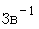 В условиях нормальной эксплуатации источников ионизирующего излучения пределы доз облучения в течение года устанавливаются исходя из следующих значений индивидуального пожизненного риска:- для персонала - ;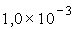 - для населения - .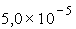 Уровень пренебрежимо малого риска составляет .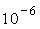 При обосновании защиты от источников потенциального облучения в течение года принимаются следующие граничные значения обобщенного риска (произведение вероятности события, приводящего к облучению, и вероятности смерти, связанной с облучением):- персонал - , ;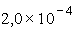 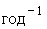 - население - , .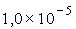 III. Требования к ограничению техногенного облучения в контролируемых условиях3.1. Нормальные условия эксплуатации источников излучения3.1.1. Устанавливаются следующие категории облучаемых лиц:- персонал (группы А и Б);- все население, включая лиц из персонала вне сферы и условий их производственной деятельности.3.1.2. Для категорий облучаемых лиц устанавливаются два класса нормативов:- основные пределы доз (ПД), приведенные в таблице 3.1;- допустимые уровни монофакторного воздействия (для одного радионуклида, пути поступления или одного вида внешнего облучения), являющиеся производными от основных пределов доз: пределы годового поступления (ПГП), допустимые среднегодовые объемные активности (ДОА), среднегодовые удельные активности (ДУА) и другие;Для обеспечения условий, при которых радиационное воздействие будет ниже допустимого, с учетом достигнутого в организации уровня радиационной безопасности, администрацией организации дополнительно устанавливаются контрольные уровни (дозы, уровни активности, плотности потоков и др.).Таблица 3.1Основные пределы дозПримечания:*(1) Допускается одновременное облучение до указанных пределов по всем нормируемым величинам.*(2) Основные пределы доз, как и все остальные допустимые уровни воздействия персонала группы Б, равны 1/4 значений для персонала группы А. Далее в тексте все нормативные значения для категории персонал приводятся только для группы А.*(3) Относится к дозе на глубине 300 .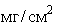 *(4) Относится к среднему по площади в 1  значению в базальном слое кожи толщиной 5  под покровным слоем толщиной 5 . На ладонях толщина покровного слоя - 40 . Указанным пределом допускается облучение всей кожи человека при условии, что в пределах усредненного облучения любого 1 площади кожи этот предел не будет превышен. Предел дозы при облучении кожи лица обеспечивает непревышение предела дозы на хрусталик от бета-частиц.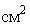 3.1.3. Основные пределы доз облучения не включают в себя дозы от природного и медицинского облучения, а также дозы вследствие радиационных аварий. На эти виды облучения устанавливаются специальные ограничения.3.1.4. Эффективная доза для персонала не должна превышать за период трудовой деятельности (50 лет) - 1000 мЗв, а для населения за период жизни (70 лет) - 70 мЗв. Началом периодов считается 1 января 2000 года.3.1.5. Годовая эффективная доза облучения персонала за счет нормальной эксплуатации техногенных источников ионизирующего излучения не должна превышать пределов доз, установленных в табл. 3.1.Под годовой эффективной дозой понимается сумма эффективной дозы внешнего облучения, полученной за календарный год, и ожидаемой эффективной дозы внутреннего облучения, обусловленной поступлением в организм радионуклидов за этот же год.3.1.6. В стандартных условиях монофакторного поступления радионуклидов, определенных в разделе 8 Норм, годовое поступление радионуклидов через органы дыхания и среднегодовая объемная активность их во вдыхаемом воздухе не должны превышать числовых значений ПГП и ДОА, приведенных в Приложениях 1 и 2, где пределы доз взяты равными 20 мЗв в год для персонала и 1 мЗв в год для населения.В условиях нестандартного поступления радионуклидов величины ПГП и ДОА устанавливаются в соответствии с санитарным законодательством.3.1.7. Для персонала группы А значения ПГП и ДОА дочерних продуктов изотопов радона ( и ) -  ();  ();  ();  (); () в единицах эквивалентной равновесной активности (для ПГП) и эквивалентной равновесной объемной активности (для ДОА) составляют: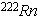 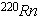 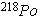 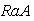 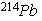 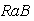 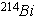 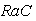 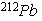 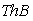 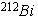 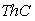 ПГП:  МБк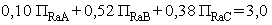  МБк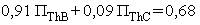 ДОА: 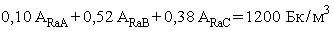 ,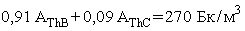 где  и  - годовые поступления и среднегодовые объемные активности в зоне дыхания соответствующих дочерних продуктов изотопов радона.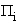 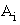 3.1.8. Для женщин в возрасте до 45 лет, работающих с источниками излучения, вводятся дополнительные ограничения: эквивалентная доза на поверхности нижней части области живота не должна превышать 1 мЗв в месяц, а поступление радионуклидов в организм за год не должно быть более 1/20 предела годового поступления для персонала.На период беременности и грудного вскармливания ребенка женщины должны переводиться на работу, не связанную с источниками ионизирующего излучения.3.1.9. Для студентов и учащихся старше 16 лет, проходящих профессиональное обучение с использованием источников излучения, годовые дозы не должны превышать значений, установленных для персонала группы Б.3.2. Планируемое повышенное облучение3.2.1. Планируемое повышенное облучение персонала группы А выше установленных пределов доз (см. табл. 3.1.) при предотвращении развития аварии или ликвидации ее последствий может быть разрешено только в случае необходимости спасения людей и (или) предотвращения их облучения. Планируемое повышенное облучение допускается для мужчин, как правило, старше 30 лет лишь при их добровольном письменном согласии, после информирования о возможных дозах облучения и риске для здоровья.3.2.2. Планируемое повышенное облучение в эффективной дозе до 100 мЗв в год и эквивалентных дозах не более двукратных значений, приведенных в табл. 3.1, допускается организациями (структурными подразделениями) федеральных органов исполнительной власти, осуществляющих государственный санитарно-эпидемиологический надзор на уровне субъекта Российской Федерации, а облучение в эффективной дозе до 200 мЗв в год и четырехкратных значений эквивалентных доз по табл. 3.1 - допускается только федеральными органами исполнительной власти, уполномоченными осуществлять государственный санитарно-эпидемиологический надзор.Повышенное облучение не допускается:- для работников, ранее уже облученных в течение года в результате аварии или запланированного повышенного облучения с эффективной дозой 200 мЗв или с эквивалентной дозой, превышающей в четыре раза соответствующие пределы доз, приведенные в табл. 3.1;- для лиц, имеющих медицинские противопоказания для работы с источниками излучения.3.2.3. Лица, подвергшиеся облучению в эффективной дозе, превышающей 100 мЗв в течение года, при дальнейшей работе не должны подвергаться облучению в дозе свыше 20 мЗв за год.Облучение эффективной дозой свыше 200 мЗв в течение года должно рассматриваться как потенциально опасное. Лица, подвергшиеся такому облучению, должны немедленно выводиться из зоны облучения и направляться на медицинское обследование. Последующая работа с источниками излучения этим лицам может быть разрешена только в индивидуальном порядке с учетом их согласия по решению компетентной медицинской комиссии.3.2.4. Лица, не относящиеся к персоналу, привлекаемые для проведения аварийных и спасательных работ, должны быть оформлены и допущены к работам как персонал группы А.IV. Требования к защите от природного облучения в производственных условиях4.1. Эффективная доза облучения природными источниками излучения всех работников, включая персонал, не должна превышать 5 мЗв в год в производственных условиях (любые профессии и производства).4.2. Средние значения радиационных факторов в течение года, соответствующие при монофакторном воздействии эффективной дозе 5 мЗв за год при продолжительности работы 2000 ч/год, средней скорости дыхания 1,2  и радиоактивном равновесии радионуклидов уранового и ториевого рядов в производственной пыли, составляют: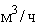 - мощность эффективной дозы гамма-излучения на рабочем месте - 2,5 мкЗв/ч;-  в воздухе зоны дыхания - 310 ;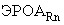 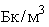 -  в воздухе зоны дыхания - 68 ;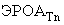 - удельная активность в производственной пыли урана-238, находящегося в радиоактивном равновесии с членами своего ряда -  кБк/кг, где f - среднегодовая общая запыленность воздуха в зоне дыхания, ;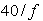 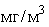 - удельная активность в производственной пыли тория-232, находящегося в радиоактивном равновесии с членами своего ряда, - , кБк/кг.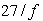 При многофакторном воздействии должно выполняться условие: сумма отношений воздействующих факторов к значениям, приведенным выше, не должна превышать 1.4.3. Воздействие космических излучений на экипажи самолетов нормируется как природное облучение в производственных условиях по п. 4.1.V. Требования к ограничению облучения населения5.1. Общие положения5.1.1. Радиационная безопасность населения достигается путем ограничения воздействия от всех основных видов облучения (п. 1.3). Возможности регулирования разных видов облучения существенно различаются, поэтому регламентация их осуществляется раздельно с применением разных методологических подходов и технических способов.5.1.2. В отношении всех источников облучения населения следует принимать меры как по снижению дозы облучения у отдельных лиц, так и по уменьшению числа лиц, подвергающихся облучению, в соответствии с принципом оптимизации.5.2. Ограничение техногенного облучения в нормальных условиях5.2.1. Годовая доза облучения населения не должна превышать основные пределы доз (табл. 3.1). Указанные пределы доз относятся к средней дозе критической группы населения, рассматриваемой как сумма доз внешнего облучения за текущий год и ожидаемой дозы до 70 лет вследствие поступления радионуклидов в организм за текущий год.5.2.2. При воздействии на население нескольких техногенных источников федеральными органами исполнительной власти, уполномоченными осуществлять государственный санитарно-эпидемиологический надзор, устанавливаются величины воздействия для каждого источника с целью соблюдения основных пределов доз, указанных в таблице 3.1.5.2.3. Облучение населения техногенными источниками излучения ограничивается путем обеспечения сохранности источников излучения, контроля технологических процессов и ограничения выброса (сброса) радионуклидов в окружающую среду, а также другими мероприятиями на стадии проектирования, эксплуатации и прекращения использования источников излучения.5.2.4. Допустимые значения содержания радионуклидов в пищевых продуктах, питьевой воде и воздухе, соответствующие пределу дозы техногенного облучения населения 1 мЗв/год и квотам от этого предела, рассчитываются на основании значений дозовых коэффициентов при поступлении радионуклидов через органы пищеварения с учетом их распределения по компонентам рациона питания и питьевой воде, а также с учетом поступления радионуклидов через органы дыхания и внешнего облучения людей. Значения дозовых коэффициентов для критических групп населения, ДОА и ПГП через органы дыхания и ПГП через органы пищеварения, приведены в Приложении 2.5.3. Ограничение природного облучения5.3.1. Допустимое значение эффективной дозы, обусловленной суммарным воздействием природных источников излучения, для населения не устанавливается. Снижение облучения населения достигается путем установления системы ограничений на облучение населения от отдельных природных источников излучения.5.3.2. При проектировании новых зданий жилищного и общественного назначения должно быть предусмотрено, чтобы среднегодовая эквивалентная равновесная объемная активность дочерних продуктов радона и торона в воздухе помещений  не превышала 100 , а мощность эффективной дозы гамма-излучения не превышала мощность дозы на открытой местности более чем на 0,2 мкЗв/ч.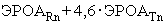 5.3.3. В эксплуатируемых жилых и общественных зданиях среднегодовая эквивалентная равновесная объемная активность дочерних продуктов радона и торона в воздухе жилых и общественных помещений  не должна превышать 200 . При более высоких значениях объемной активности должны проводиться защитные мероприятия, направленные на снижение поступления радона в воздух помещений и улучшение вентиляции помещений. Защитные мероприятия должны проводиться также, если мощность эффективной дозы гамма-излучения в помещениях превышает мощность дозы на открытой местности более чем на 0,2 мкЗв/ч.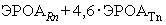 5.3.4. Эффективная удельная активность () природных радионуклидов в строительных материалах (щебень, гравий, песок, бутовый и пиленный камень, цементное и кирпичное сырье и пр.), добываемых на их месторождениях или являющихся побочным продуктом промышленности, а также отходы промышленного производства, используемые для изготовления строительных материалов (золы, шлаки и пр.), и готовой продукции не должна превышать: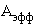 - для материалов, используемых в строящихся и реконструируемых жилых и общественных зданиях (I класс):  Бк/кг,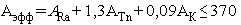 где  и  - удельные активности  и , находящихся в радиоактивном равновесии с остальными членами уранового и ториевого рядов,  - удельная активность К-40 (Бк/кг);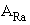 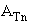 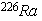 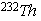 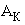 - для материалов, используемых в дорожном строительстве в пределах территории населенных пунктов и зон перспективной застройки, а также при возведении производственных сооружений (II класс):  Бк/кг;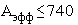 - для материалов, используемых в дорожном строительстве вне населенных пунктов (III класс):  Бк/кг.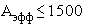 При  (IV класс) вопрос об использовании материалов решается в каждом случае отдельно на основании санитарно-эпидемиологического заключения федерального органа исполнительной власти, уполномоченного осуществлять государственный санитарно-эпидемиологический надзор. При  кБк/кг материалы не должны использоваться в строительстве.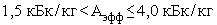 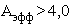 Допустимое содержание природных радионуклидов в минеральном сырье и материалах, продукции с их использованием (изделия из керамики и керамогранита, природного и искусственного камня и т.п.), а также требования по обеспечению радиационной безопасности при обращении с ними устанавливаются в санитарных правилах по ограничению облучения населения за счет природных источников излучения.5.3.5. Предварительная оценка качества питьевой воды по показателям радиационной безопасности может быть дана по удельной суммарной альфа- () и бета-активности (). При значениях  и  ниже 0,2 и 1,0 Бк/кг, соответственно, дальнейшие исследования воды не являются обязательными. В случае превышения указанных уровней проводится анализ содержания радионуклидов в воде. Приоритетный перечень определяемых при этом радионуклидов в воде устанавливается в соответствии с санитарным законодательством.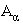 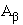 Если при совместном присутствии в воде нескольких природных и техногенных радионуклидов выполняется условие:,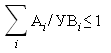 где  - удельная активность i-го радионуклида в воде, Бк/кг;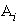  - соответствующие уровни вмешательства по Приложению 2а, Бк/кг,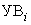 то мероприятия по снижению радиоактивности питьевой воды не являются обязательными.При невыполнении указанного условия защитные мероприятия по снижению содержания радионуклидов в питьевой воде должны осуществляться с учетом принципа оптимизации.Критическим путем облучения людей за счет , содержащегося в питьевой воде, является переход радона в воздух помещения и последующее ингаляционное поступление дочерних продуктов радона в организм. Уровень вмешательства для  в питьевой воде составляет 60 Бк/кг. Определение удельной активности  в питьевой воде из подземных источников является обязательным.При возможном присутствии в воде , , , ,  и  (в зонах наблюдения радиационных объектов I и II категории по потенциальной опасности) определение удельной активности этих радионуклидов в воде является обязательным.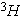 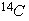 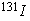 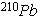 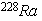 Для минеральных и лечебных вод устанавливаются специальные нормативы.5.3.6. Удельная активность природных радионуклидов в минеральных удобрениях и агрохимикатах не должна превышать: кБк/кг,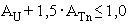 где  и  - удельные активности урана-238 (радия-226) и тория-232 (тория-228), находящихся в радиоактивном равновесии с остальными членами уранового и ториевого рядов, соответственно.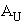 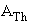 Допустимое содержание  в минеральных удобрениях и агрохимикатах не устанавливается. При обращении с материалами, содержащими , должны соблюдаться требования по ограничению облучения населения за счет природных источников излучения, установленные в п. 4.1 и п. 4.2.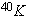 5.4. Ограничение медицинского облученияГАРАНТ:О порядке применения НРБ-99/2009 при надзоре за установками рентгеновского сканирования людей см. информационное письмо Роспотребнадзора от 4 марта 2011 г. N 01/2400-1-325.4.1. Радиационная защита пациентов при медицинском облучении должна быть основана на необходимости получения полезной диагностической информации и/или терапевтического эффекта от соответствующих медицинских процедур при наименьших возможных уровнях облучения**. При этом не устанавливаются пределы доз для пациентов, но применяются принципы обоснования назначения медицинских процедур и оптимизации защиты пациентов.5.4.2. Проведение медицинских процедур, связанных с облучением пациентов, должно быть обосновано путем сопоставления диагностических или терапевтических выгод, которые они приносят, с радиационным ущербом для здоровья, который может причинить облучение, принимая во внимание имеющиеся альтернативные методы, не связанные с медицинским облучением.5.4.3. Перед проведением диагностической или терапевтической процедуры, связанной с облучением женщины детородного возраста, необходимо определить, не является ли она беременной или кормящей матерью. Беременная или кормящая женщина, а также родители детей-пациентов должны быть информированы врачом о пользе планируемой процедуры и о связанном с ней радиационном риске для эмбриона/плода, новорожденных и детей младшего возраста для принятия сознательного решения о проведении процедуры или отказе от нее.5.4.4. При проведении обоснованных медицинских рентгенорадиологических обследований в связи с профессиональной деятельностью или в рамках медико-юридических процедур, а также рентгенорадиологических профилактических медицинских и научных исследований практически здоровых лиц, не получающих прямой пользы для своего здоровья от процедур, связанных с облучением, годовая эффективная доза не должна превышать 1 мЗв.5.4.5. Лица (не персонал рентгенорадиологических отделений), оказывающие помощь в поддержке пациентов (тяжелобольных, детей и др.) при выполнении рентгенорадиологических процедур, не должны подвергаться облучению в дозе, превышающей 5 мЗв в год. Такие же требования предъявляются к радиационной безопасности взрослых лиц, проживающих вместе с пациентами, прошедшими курс радионуклидной терапии или брахитерапии с имплантацией закрытых источников и выписанными из клиники. Для остальных взрослых лиц, а также для детей, контактирующих с пациентами, выписанными из клиники после радионуклидной терапии или брахитерапии, предел дозы составляет 1 мЗв в год.5.4.6. Пациенты, проходящие курс радионуклидной терапии или брахитерапии с имплантацией закрытых источников, могут быть выписаны из клиники при условии, что уровень гамма- и рентгеновского излучения, испускаемого из тела, удовлетворяет требованиям п. 5.4.5. Выписка пациента после терапии радионуклидами, указанными в таблице 5.1, допускается, если введенная или остаточная активность радионуклидов в теле или измеренная мощность дозы в воздухе вблизи тела пациента ниже соответствующих значений, приведенных в этой таблице. Перед выпиской пациентам следует дать письменные и устные инструкции относительно мер предосторожности, которые они должны принимать с тем, чтобы защитить от облучения членов семьи и других лиц, с которыми они могут вступать в контакт. Такие же требования предъявляются к режиму амбулаторного лечения пациентов.5.4.7. В случае смерти пациента, проходившего курс радионуклидной терапии или брахитерапии с имплантацией закрытых источников, патологоанатомическое исследование и кремация тела разрешается только после того, как остаточная активность в нем или мощность дозы уменьшится до уровня, удовлетворяющего требованиям п. 5.4.5. В случае смерти пациента, в организме которого находится кардиостимулятор с радионуклидным источником энергии, кремация тела осуществляется только после удаления источника.Таблица 5.1.Активность радионуклидов в теле взрослого пациента (ГБк) после радионуклидной терапии или брахитерапии с имплантацией закрытых источников и мощность эквивалентной дозы (мкЗв/ч) на расстоянии 1 м от поверхности тела, при которых разрешается выписка пациента из клиники*______________________________* В случае многократного лечения в течение года активность в теле и мощность дозы в табл. 5.1 должны быть уменьшены в число раз, равное числу курсов лечения за год.** В составе имплантантов для брахитерапии предстательной железы.5.4.8. При планировании и проведении процедур, связанных с облучением ионизирующим излучением, в учреждениях здравоохранения должны определяться и регистрироваться в установленном порядке дозы у всех лиц, подвергающихся медицинскому облучению.VI. Требования по ограничению облучения населения в условиях радиационной аварии6.1. В случае возникновения аварии должны быть приняты практические меры для восстановления контроля над источником излучения и сведения к минимуму доз облучения, количества облученных лиц, радиоактивного загрязнения окружающей среды, экономических и социальных потерь, вызванных радиоактивным загрязнением.6.2. При радиационной аварии или обнаружении радиоактивного загрязнения ограничение облучения осуществляется защитными мероприятиями, применимыми, как правило, к окружающей среде и (или) к человеку. Эти мероприятия могут приводить к нарушению нормальной жизнедеятельности населения, хозяйственного и социального функционирования территории. При планировании защитных мероприятий необходимо обеспечивать максимально возможное превышение пользы от снижения дозы облучения над ущербом, связанным с проведением этих мероприятий.Если предполагаемая доза излучения за короткий срок (2 суток) достигает уровней, при превышении которых возможны детерминированные эффекты (табл. 6.1), необходимо срочное вмешательство (меры защиты).Таблица 6.1Прогнозируемые уровни облучения, при которых необходимо срочное вмешательство6.3. При хроническом облучении в течение жизни защитные мероприятия становятся обязательными, если годовые поглощенные дозы превышают значения, приведенные в таблице 6.2. Превышение этих доз приводит к серьезным детерминированным эффектам.Таблица 6.2Уровни вмешательства при хроническом облучении6.4. Уровни вмешательства для временного отселения населения составляют: для начала временного отселения - 30 мЗв в месяц, для окончания временного отселения 10 мЗв в месяц. Если прогнозируется, что накопленная за один месяц доза будет находиться выше указанных уровней в течение года, следует решать вопрос об отселении населения на постоянное место жительства.6.5. При проведении противорадиационных вмешательств пределы доз (табл. 3.1) не применяются. При планировании защитных мероприятий на случай радиационной аварии федеральным органом исполнительной власти, уполномоченным осуществлять государственный санитарно-эпидемиологический надзор, территориальными подразделениями федеральных органов исполнительной власти, осуществляющих государственный санитарно-эпидемиологический надзор, устанавливаются уровни вмешательства (дозы и мощности доз облучения, уровни радиоактивного загрязнения) применительно к конкретному радиационному объекту и условиям его размещения с учетом вероятных типов аварии, сценариев развития аварийной ситуации и складывающейся радиационной обстановки.6.6. При аварии, повлекшей за собой радиоактивное загрязнение обширной территории, на основании контроля и прогноза радиационной обстановки устанавливается зона радиационной аварии. В зоне радиационной аварии проводится контроль радиационной обстановки и осуществляются мероприятия по снижению уровней облучения населения на основе изложенных в п.п. 6.1; 6.2; 6.4 принципов и подходов.6.7. Принятие решений о мерах защиты населения в случае крупной радиационной аварии с радиоактивным загрязнением территории проводится на основании сравнения прогнозируемой дозы, предотвращаемой защитным мероприятием, и уровней загрязнения с уровнями А и Б, приведенными в табл. 6.3 - 6.5.Таблица 6.3Критерии для принятия неотложных решений в начальном периоде радиационной аварии______________________________* Только для щитовидной железыТаблица 6.4Критерии для принятия решений об отселении и ограничении потребления загрязненных пищевых продуктовЕсли уровень облучения, предотвращаемого защитным мероприятием, не превосходит уровень А, нет необходимости в выполнении мер защиты, связанных с нарушением нормальной жизнедеятельности населения, а также хозяйственного и социального функционирования территории.Таблица 6.5Критерии для принятия решений об ограничении потребления загрязненных продуктов питания в первый год после возникновения аварииЕсли предотвращаемое защитным мероприятием облучение превосходит уровень А, но не достигает уровня Б, решение о выполнении мер защиты принимается по принципам обоснования и оптимизации с учетом конкретной обстановки и местных условий.Если уровень облучения, предотвращаемого защитным мероприятием, достигает и превосходит уровень Б, необходимо выполнение соответствующих мер защиты, даже если они связаны с нарушением нормальной жизнедеятельности населения, хозяйственного и социального функционирования территории.6.8. На поздних стадиях радиационной аварии, повлекшей за собой загрязнение обширных территорий долгоживущими радионуклидами, решения о защитных мероприятиях принимаются с учетом сложившейся радиационной обстановки и конкретных социально-экономических условий.VII. Требования к контролю за выполнением Норм7.1. Радиационный контроль является важнейшей частью обеспечения радиационной безопасности и конкретный перечень видов и объем контроля включается в проект радиационного объекта. Он имеет целью определение степени соблюдения принципов радиационной безопасности и требований нормативов, включая непревышение установленных основных пределов доз и допустимых уровней при нормальной работе, получение необходимой информации для оптимизации защиты и принятия решений о вмешательстве в случае радиационных аварий, загрязнения местности и зданий радионуклидами, а также на территориях и в зданиях с повышенным уровнем природного облучения. Радиационный контроль осуществляется за всеми источниками излучения, кроме приведенных в п. 1.4 Норм.7.2. Радиационному контролю подлежат:- радиационные характеристики источников излучения, выбросов в атмосферу, жидких и твердых радиоактивных отходов;- радиационные факторы, создаваемые технологическим процессом на рабочих местах и в окружающей среде;- радиационные факторы на загрязненных территориях и в зданиях с повышенным уровнем природного облучения;- уровни облучения персонала и населения от всех источников излучения, на которые распространяется действие настоящих Норм.7.3. Основными контролируемыми параметрами являются:- годовая эффективная и эквивалентная дозы (см. табл. 3.1);- поступление радионуклидов в организм и их содержание в организме для оценки годового поступления;- объемная или удельная активность радионуклидов в воздухе, воде, пищевых продуктах, строительных материалах и др.;- радиоактивное загрязнение кожных покровов, одежды, обуви, рабочих поверхностей;- доза и мощность дозы внешнего облучения;- плотность потока частиц и фотонов.Переход от измеряемых величин к нормируемым определяется методическими указаниями по проведению соответствующих видов радиационного контроля.7.4. С целью оперативного контроля для всех контролируемых параметров по п. 7.3 устанавливаются контрольные уровни. Значение этих уровней устанавливается таким образом, чтобы было гарантировано непревышение основных пределов доз и реализация принципа снижения уровней облучения до возможно низкого уровня.При этом учитывается облучение от всех подлежащих контролю источников излучения, достигнутый уровень защищенности, возможность его дальнейшего снижения с учетом требований принципа оптимизации. Обнаруженное превышение контрольных уровней является основанием для выяснения причин этого превышения и разработки мероприятий по его устранению.7.5. Контроль и учет индивидуальных доз облучения, полученных гражданами при использовании источников ионизирующего излучения, проведении медицинских рентгенорадиологических процедур, а также обусловленных естественным радиационным и техногенно измененным радиационным фоном, осуществляются в рамках единой государственной системы контроля и учета индивидуальных доз облучения (ЕСКИД).7.6. При планировании и проведении мероприятий по обеспечению радиационной безопасности, принятии решений в области обеспечения радиационной безопасности, анализе эффективности указанных мероприятий органами государственной власти, органами местного самоуправления, а также организациями, осуществляющими деятельность с использованием источников ионизирующего излучения, проводится оценка радиационной безопасности по следующим основным показателям:- характеристика радиоактивного загрязнения окружающей среды;- анализ обеспечения мероприятий по радиационной безопасности и выполнения норм, правил и гигиенических нормативов в области радиационной безопасности;- вероятность радиационных аварий и их масштаб;- степень готовности к эффективной ликвидации радиационных аварий и их последствий;- анализ доз облучения, получаемых отдельными группами населения от всех источников ионизирующего излучения;- число лиц, подвергшихся облучению выше установленных пределов доз облучения.VIII. Значения допустимых уровней радиационного воздействия в нормальных условиях эксплуатации источников ионизирующего излучения8.1. Для каждой категории облучаемых лиц значение допустимого уровня радиационного воздействия для данного пути облучения определено таким образом, чтобы при таком уровне воздействия только одного данного фактора облучения в течение года значение дозы равнялось соответствующему годовому пределу (усредненному за пять лет), указанному в таблице 3.1.В таблицах и приложениях запись вида 1,6-12 означает , а .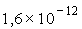 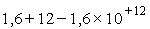 8.2. Значения допустимых уровней для всех путей облучения определены для стандартных условий, которые характеризуются следующими параметрами:- объемом вдыхаемого воздуха V, с которым радионуклид поступает в организм на протяжении календарного года;- временем облучения t в течение календарного года;- массой питьевой воды М, с которой радионуклид поступает в организм на протяжении календарного года;- геометрией внешнего облучения потоками ионизирующего излучения.Для персонала установлены следующие значения стандартных параметров:  куб.м в год;  ч в год; .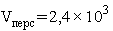 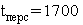 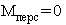 Для населения установлены следующие значения стандартных параметров:  ч в год;  кг в год для взрослых. Годовой объем вдыхаемого воздуха установлен в зависимости от возраста: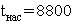 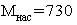 Таблица 8.1Годовой объем вдыхаемого воздуха для разных возрастных групп населения8.3. Для целей нормирования поступления радионуклидов через органы дыхания в форме радиоактивных аэрозолей их химические соединения разделены на три типа в зависимости от скорости перехода радионуклида из легких в кровь:- тип "М" (медленно растворимые соединения): при растворении в легких веществ, отнесенных к этому типу, наблюдается компонента активности радионуклида, поступающая в кровь со скоростью 0,0001 ;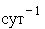 - тип "П" (соединения, растворимые с промежуточной скоростью): при растворении в легких веществ, отнесенных к этому типу, основная активность радионуклида поступает в кровь со скоростью 0,005 ;- тип "Б" (быстро растворимые соединения): при растворении в легких веществ, отнесенных к этому типу, основная активность радионуклида поступает в кровь со скоростью 100 .Для целей нормирования поступления радионуклидов через органы дыхания в форме радиоактивных газов выделены типы "Г" (Г1-Г3) газов и паров соединений некоторых элементов.Распределение соединений элементов по типам при ингаляции в производственных условиях приведено в Приложении 3.8.4. Приведенные в Приложениях 1 и 2 значения дозовых коэффициентов, а также величин , ,   и для воздуха рассчитаны для аэрозолей с логарифмически нормальным распределением частиц по активности при медианном по активности аэродинамическом диаметре 1 мкм и стандартном геометрическом отклонении, равном 2,5. В расчетах использована модель органов дыхания, рекомендованная Публикацией 66 МКРЗ.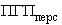 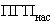 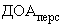 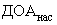 8.5. В Приложении 1 для персонала для случая поступления радионуклидов с вдыхаемым воздухом приведены значения дозового коэффициента, допустимого годового поступления , допустимой среднегодовой объемной активности . В Приложение 1 не входят инертные газы, поскольку они являются источниками внешнего облучения, а также изотопы радона с продуктами их распада (см. разделы 4 и 5). Природные радионуклиды , , ,  и  не включены в таблицу, поскольку они нормируются по их химической токсичности. Из-за химической токсичности урана поступление через органы дыхания его соединений типов Б или П не должно превышать 2,5 мг в сутки и 500 мг в год.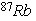 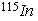 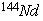 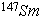 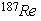 Если химическая форма соединения данного радионуклида неизвестна, то следует использовать данные из Приложения 1 для соединения с наибольшим значением величины дозового коэффициента и, соответственно, наименьшими значениями  и .8.6. В Приложении 2 для населения приведены:а) для случая поступления радионуклидов с вдыхаемым воздухом - критическая возрастная группа, а также значения дозового коэффициента и предела годового поступления  для этой же возрастной группы и типа соединений, для которых допустимая среднегодовая объемная активность  оказалась наименьшей;б) для случая поступления радионуклидов с пищей - критическая возрастная группа***, группа, значения дозового коэффициента и предела годового поступления для этой же группы, где  наименьшее. Уровни вмешательства для радионуклидов в продуктах питания не приводятся и должны определяться по специальным методическим указаниям с учетом местных особенностей внутреннего и внешнего облучения населения - см. п. 5.2.4 для обеспечения непревышения основных пределов доз (табл. 3.1) в нормальных условиях эксплуатации техногенных источников и критериев таблиц 6.4 и 6.5 при аварийном облучении населения.В Приложении 2а для населения приведены значения дозовых коэффициентов и уровни вмешательства при поступлении радионуклидов в организм взрослых людей с питьевой водой.8.7. В таблицах 8.2 - 8.8 приведены числовые значения среднегодовых допустимых плотностей потоков частиц при внешнем облучении всего тела, кожи и хрусталика глаза лиц из персонала моноэнергетическими электронами (табл. 8.2-8.3), бета-частицами (табл. 8.4), моноэнергетическими фотонами (табл. 8.5-8.7) и моноэнергетическими нейтронами (табл. 8.8). Значения среднегодовых допустимых плотностей потоков частиц даны для широкого диапазона энергий излучения и двух наиболее вероятных геометрий облучения: изотропного ( или ) поля излучения и падения параллельного пучка излучения на тело спереди (передне-задняя геометрия).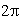 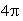 8.8. В таблице 8.9 приведены значения допустимого радиоактивного загрязнения поверхностей рабочих помещений и находящегося в них оборудования, кожных покровов, спецодежды, спецобуви и других средств индивидуальной защиты персонала. Для кожных покровов, спецодежды, спецобуви и других средств индивидуальной защиты нормируется общее (снимаемое и неснимаемое) радиоактивное загрязнение. В остальных случаях нормируется только снимаемое загрязнение.Уровни общего радиоактивного загрязнения кожных покровов определены с учетом проникновения доли радионуклида в кожу и в организм. Расчет проведен в предположении, что общая площадь загрязнения не должна превосходить 300 .8.9. В таблице 8.10 приведены допустимые уровни снимаемого радиоактивного загрязнения поверхности транспортных средств, используемых для перевозки радиоактивных веществ и материалов.8.10. Минимально значимые удельная активность (МЗУА) и активность радионуклидов в помещении или на рабочем месте (МЗА) приведены в Приложении 4.Таблица 8.2Значения эквивалентной дозы и среднегодовые допустимые плотности потока моноэнергетических электронов для лиц из персонала при облучении кожи______________________________* ИЗО - изотропное () поле излучения, ПЗ - облучение параллельным пучком в передне-задней геометрии.Таблица 8.3Значения эквивалентной дозы и среднегодовые допустимые плотности потока моноэнергетических электронов для лиц из персонала при облучении хрусталиков глаз______________________________* ИЗО - изотропное () поле излучения, ПЗ - облучение параллельным пучком в передне-задней геометрии.Флюенс частиц Ф - отношение , где dN - количество частиц, падающих на сферу с площадью поперечного сечения :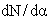 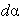 , 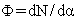 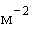 Плотность потока частиц n - отношение , где dN - количество частиц, падающих на сферу с площадью поперечного сечения  за интервал времени dt: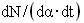 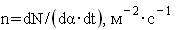 Таблица 8.4Значения эквивалентной дозы и среднегодовые допустимые плотности потока бета-частиц для лиц из персонала при контактном облучении кожиТаблица 8.5Значения эффективной дозы и среднегодовые допустимые плотности потока моноэнергетических фотонов для лиц из персонала при внешнем облучении всего тела______________________________* ИЗО - изотропное () поле излучения, ПЗ - облучение параллельным пучком в передне-задней геометрии.Таблица 8.6Значения эквивалентной дозы и среднегодовые допустимые плотности потока моноэнергетических фотонов для лиц из персонала при облучении кожи______________________________* ИЗО - изотропное () поле излучения, ПЗ - облучение параллельным пучком в передне-задней геометрии.Таблица 8.7Значения эквивалентной дозы и среднегодовые допустимые плотности потока моноэнергетических фотонов для лиц из персонала при облучении хрусталиков глаз______________________________* ИЗО - изотропное () поле излучения, ПЗ - облучение параллельным пучком в передне-задней геометрии.Таблица 8.8Значения эффективной дозы и среднегодовые допустимые плотности потока моноэнергетических нейтронов для лиц из персонала при внешнем облучении всего тела______________________________* ИЗО - изотропное () поле излучения, ПЗ - облучение параллельным пучком в передне-задней геометрии.Таблица 8.9Допустимые уровни радиоактивного загрязнения поверхностей рабочих помещений и находящегося в них оборудования, кожных покровов, спецодежды, спецобуви и других средств индивидуальной защиты персонала, 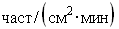 Примечания:* Для кожных покровов, спецодежды, спецобуви и других средств индивидуальной защиты нормируется общее (снимаемое и неснимаемое) радиоактивное загрязнение. В остальных случаях нормируется только снимаемое загрязнение.** К отдельным относятся альфа-активные нуклиды, среднегодовая допустимая объемная активность которых в воздухе рабочих помещений ДОА < 0,3 .*** для  +  - 40 .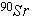 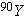 Таблица 8.10Допустимые уровни снимаемого радиоактивного загрязнения поверхности транспортных средств, используемых для перевозки радиоактивных веществ и материалов, * для  +  - 40 .______________________________* Собрание законодательства Российской Федерации, 1996, N 3, ст. 141; 2004, N 35, ст. 3607; 2008, N 30 (ч. 2), ст. 3616.** Для лучевой терапии это требование относится к здоровым, не намеренно облучаемым, органам и тканям.*** Поступление радионуклидов с пищей не рассматривается у детей в возрасте менее 1 года, поскольку они питаются преимущественно грудным молоком.Приложение 1
к НРБ-99/09Значения дозовых коэффициентов, предела годового поступления с воздухом и допустимой среднегодовой объемной активности в воздухе отдельных радионуклидов для персонала*(1) Сохранены значения  и , приведенные в НРБ-76/87, в связи с достигнутым уровнем безопасности на предприятиях России. Эти значения ниже, чем значения, полученные с использованием дозовых коэффициентов из данного приложения,*(2) Классификация соединений приведена в Приложении П-3*(3) При поступлении изотопа  дополнительно к природной смеси изотопов калия*(4) Соответствует годовому пределу поступления урана, равного 500 мг в год и величина которого определяется химической токсичностью соединений урана.Приложение 2
к НРБ-99/09Значения дозовых коэффициентов, пределов годового поступления с воздухом и пищей и допустимой объемной активности во вдыхаемом воздухе отдельных радионуклидов для критических групп населения*(1)*(1) За исключением случаев, отмеченных особо, регламентированные значения относятся ко всем возможным соединениям радионуклидов, поступающим в организм с воздухом, пищей и водой.*(2) Обозначение критических групп: #1 - новорожденные дети до 1 года; #2 - дети в возрасте 1-2 года; #3 - дети в возрасте 2-7 лет; #4 - дети в возрасте 7-12 лет; #5 - дети в возрасте 12-17 лет; #6 - взрослые (старше 17 лет).*(3) Неорганические соединения трития.*(4) Органические соединения трития.*(5) Неорганические соединения серы.*(6) Органические соединения серы.*(7) При поступлении изотопа  дополнительно к природной смеси изотопов калия.*(8) Органические соединения ртути.*(9) Неорганические соединения ртути.Приложение 2а
к НРБ-99/09Значения дозовых коэффициентов  (мЗв/Бк) при поступлении радионуклидов в организм взрослых людей с водой и уровни вмешательства УВ (Бк/кг) по содержанию отдельных радионуклидов в питьевой воде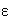 Приложение 3
к НРБ-99/09Распределение соединений элементов по типам при ингаляцииПриложение 4
к НРБ-99/09Минимально значимые удельная активность радионуклидов (МЗУА) и активность радионуклидов в помещении или на рабочем месте (МЗА)Примечание:* Перечисленные ниже материнские радионуклиды приведены в условиях их равновесия с дочерними:При уровнях активности радионуклидов, меньше приведенных в таблице и условии применения МЗУА и МЗА одновременно, эффективная индивидуальная годовая доза облучения лиц из персонала и населения не превысит 10 мкЗв и в аварийных случаях 1 мЗв, а коллективная эффективная доза - 1 чел.-Зв при любых условиях использования.Эквивалентная доза на кожу не превысит 50 мЗв/год.Природные радионуклиды оценивались при их попадании в потребительские товары из техногенных источников (например, Ra-226, Ро-210) или по их химической токсичности (для тория, урана и др.).Если присутствует несколько нуклидов, то сумма отношений активности к их табличным значениям не должна превышать единицу. Приведенные в таблице радионуклиды в зависимости от минимально значимой суммарной активности (МЗА) делятся на 4 группы радиационной опасности:А -  Бк;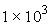 Б -  и  Бк;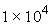 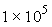 В -  и  Бк;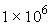 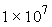 Облучаемая группа населенияКоэффициент риска злокачественных новообразований, х10(-2) Зв(-1)Коэффициент риска наследственных эффектов, х10(-2) Зв(-1)Сумма, х10(-2) Зв(-1)Все население5,50,25,7Взрослые4,10,14,2Нормируемые величины*(1)Пределы дозПределы дозНормируемые величины*(1)персонал (группа А)*(2)НаселениеЭффективная доза20 мЗв в год в среднем за любые последовательные 5 лет, но не более 50 мЗв в год1 мЗв в год в среднем за любые последовательные 5 лет, но не более 5 мЗв в годЭквивалентная доза за год в хрусталике глаза*(3)150 мЗв15 мЗвкоже*(4)500 мЗв50 мЗвкистях и стопах500 мЗв50 мЗвРадионуклидПериод полураспада, сутАктивность в теле, ГБкМощность дозы, мкЗв/ч(125)I**60,1410(131)I8,00,420(153)Sm2,09100(188)Re0,71280Орган или тканьПоглощенная доза в органе или ткани за 2 суток, ГрВсе тело1Легкие6Кожа3Щитовидная железа5Хрусталик глаза2Гонады3Плод0,1Орган или тканьГодовая поглощенная доза, ГрГонады0,2Хрусталик глаза0,1Красный костный мозг0,4Меры защитыПредотвращаемая доза за первые 10 суток, мГрПредотвращаемая доза за первые 10 суток, мГрПредотвращаемая доза за первые 10 суток, мГрПредотвращаемая доза за первые 10 суток, мГрМеры защитына все телона все телощитовидная железа, легкие, кожащитовидная железа, легкие, кожаМеры защитыуровень Ауровень Буровень Ауровень БУкрытие55050500Йодная профилактика:взрослые--250*2500*дети--100*1000*Эвакуация505005005000Меры защитыПредотвращаемая эффективная доза, мЗвПредотвращаемая эффективная доза, мЗвМеры защитыуровень Ауровень БОграничение потреблениязагрязненных пищевых продуктов и питьевой воды5 за первый год50 за первый годОграничение потреблениязагрязненных пищевых продуктов и питьевой воды1 /год в последующие годы10 /год в последующие годыОтселение50 за первый год500 за первый годОтселение1000 за все время отселения1000 за все время отселенияРадионуклидыУдельная активность радионуклида в пищевых продуктах, кБк/кгУдельная активность радионуклида в пищевых продуктах, кБк/кгРадионуклидыуровень Ауровень Б(131)I, (134)Cs, (137)Cs110(90)Sr0,11,0(238)Pu, (239)Pu, (241)Am0,010,1Возраст, летдо 11-22-77-1212-17Взрослые (старше 17 лет)V, тыс.куб.м в год1,01,93,25,27,38,1Энергия электронов, МэВЭквивалентная доза в коже на единичный флюенс,10(-10) Зв х см2Эквивалентная доза в коже на единичный флюенс,10(-10) Зв х см2Среднегодовая допустимая плотность потока ДПП_перс, см(-2) х с(-1)Среднегодовая допустимая плотность потока ДПП_перс, см(-2) х с(-1)Энергия электронов, МэВ*ИЗО*ПЗ*ИЗО*ПЗ0,070,32,227003700,105,716,6140500,205,68,31501000,404,34,61901800,703,73,42202401,003,53,12302602,003,22,82602904,003,22,72603007,003,22,726030010,03,22,7260300Энергия электронов, МэВЭквивалентная доза в хрусталике на единичный флюенс, 10(-10) Зв х см2Эквивалентная доза в хрусталике на единичный флюенс, 10(-10) Зв х см2Среднегодовая допустимая плотность потока ДПП_перс, см(-2) х с(-1)Среднегодовая допустимая плотность потока ДПП_перс, см(-2) х с(-1)Энергия электронов, МэВ*ИЗО*ПЗ*ИЗО*ПЗ0,800,080,4531005401,000,753,0330801,501,95,2130502,002,24,8110504,002,63,395757,002,93,1858010,03,03,08080Средняя энергия бета-спектра, МэВЭквивалентная доза в коже на единичный флюенс, 10(-10) Зв х см2Среднегодовая допустимая плотность потока ДПП_перс, см(-2) х с(-1)0,051,08200,071,84500,102,63100,153,42400,203,82150,304,31900,404,51800,504,61800,704,81701,005,01651,505,21602,005,3155Энергия фотонов, МэВЭффективная доза на единичный флюенс, 10(-12) Зв х см2Эффективная доза на единичный флюенс, 10(-12) Зв х см2Среднегодовая допустимая плотность потока, ДПП_перс, см(-2) х с(-1)Среднегодовая допустимая плотность потока, ДПП_перс, см(-2) х с(-1)Энергия фотонов, МэВ*ИЗО*ПЗ*ИЗО*ПЗ1,0-20,02010,04851,63+056,77+041,5-20,03840,1258,73+042,62+042,0-20,06080,2055,41+041,62+043,0-20,1030,3003,24+041,08+044,0-20,1400,3382,31+049,65+035,0-20,1650,3571,99+049,12+036,0-20,1860,3781,77+048,63+038,0-20,2300,4401,42+047,44+031,0-10,2780,5171,18+046,33+031,5-10,4190,7527,79+034,33+032,0-10,5811,005,61+033,28+033,0-10,9161,513,54+032,17+034,0-11,262,002,59+031,63+035,0-11,612,472,02+031,32+036,0-11,942,911,69+031,12+038,0-12,593,731,26+038,73+021,03,214,481,01+037,33+022,05,847,495,63+024,38+024,09,9712,03,28+022,73+026,013,616,02,38+022,05+028,017,319,91,89+021,64+0210,020,823,81,56+021,38+02Энергия фотонов, МэВЭквивалентная доза в коже на единичный флюенс, 10(-12) Зв х см2Эквивалентная доза в коже на единичный флюенс, 10(-12) Зв х см2Среднегодовая допустимая плотность потока ДПП_перс см(-2) х с(-1)Среднегодовая допустимая плотность потока ДПП_перс см(-2) х с(-1)Энергия фотонов, МэВ*ИЗО*ПЗ*ИЗО*ПЗ1,0-26,177,061,31+041,16+042,0-21,661,764,96+044,63+043,0-20,8220,8801,00+059,25+045,0-20,4620,4941,81+051,63+051,0-10,5490,5751,50+051,42+051,5-10,8270,8519,74+049,74+043,0-11,791,814,53+044,53+044,0-12,382,383,38+043,38+045,0-12,932,932,80+042,80+042,80+046,0-13,443,442,40+042,40+042,40+048,0-14,394,391,88+041,88+041,88+041,05,235,231,55+041,55+041,55+042,08,618,619,57+039,57+039,57+034,013,613,66,08+036,08+036,08+036,017,917,94,57+034,57+034,57+038,022,322,33,66+033,66+033,66+0310,026,426,43,13+033,13+033,13+03Энергия фотонов, МэВЭквивалентная доза в хрусталике на единичный флюенс, 10(-12) Зв х см2Эквивалентная доза в хрусталике на единичный флюенс, 10(-12) Зв х см2Среднегодовая допустимая плотность потока ДПП_перс см(-2) х с(-1)Среднегодовая допустимая плотность потока ДПП_перс см(-2) х с(-1)Энергия фотонов, МэВ*ИЗО*ПЗ*ИЗО*ПЗ1,0-20,6692,233,66+041,08+041,5-20,7492,063,29+041,16+042,0-20,6221,533,97+041,60+043,0-20,3750,8656,55+042,85+044,0-20,2750,5719,07+044,27+045,0-20,2390,4591,03+055,33+046,0-20,2340,4311,06+055,67+048,0-20,2640,4769,05+045,16+041,0-10,3260,5687,26+044,34+041,5-10,5450,8574,59+042,88+042,0-10,7621,163,31+042,11+043,0-11,201,772,09+041,39+044,0-11,592,331,54+041,06+045,0-12,002,861,24+048,64+036,0-12,393,321,04+047,34+038,0-13,104,217,90+035,87+031,03,764,966,53+034,91+032,06,647,933,68+033,09+034,011,112,12,20+032,00+036,015,115,61,62+031,57+038,019,119,11,29+031,29+0310,023,022,31,06+031,10+03Энергия нейтронов, МэВЭффективная доза на единичный флюенс, 10(-12) Зв х см2Эффективная доза на единичный флюенс, 10(-12) Зв х см2Среднегодовая допустимая плотность потока, ДПП_перс, см(-2) х с(-1)Среднегодовая допустимая плотность потока, ДПП_перс, см(-2) х с(-1)Энергия нейтронов, МэВ*ИЗО*ПЗ*ИЗО*ПЗтепловые нейтроны3,307,609,90+24,30+21,0-74,139,957,91+23,28+21,0-65,631,38+15,80+22,37+21,0-56,441,51+15,07+22,16+21,0-46,451,46+15,07+22,24+21,0-36,041,42+15,41+22,30+21,0-27,701,83+14,24+21,79+22,0-21,02+12,38+13,20+21,37+25,0-21,73+13,85+11,89+28,49+11,0-12,72+15,98+11,20+25,46+12,0-14,24+19,90+17,71+13,30+15,0-17,50+11,88+24,36+11,74+11,01,16+22,82+22,82+11,16+11,21,30+23,10+22,51+11,05+12,01,78+23,83+21,84+18,533,02,20+24,32+21,49+17,564,02,50+24,58+21,31+17,135,02,72+24,74+21,20+16,896,02,82+24,83+21,16+16,767,02,90+24,90+21,13+16,678,02,97+24,94+21,10+16,61103,09+24,99+21,06+16,55143,33+24,96+29,816,59203,43+24,80+29,526,81Объект загрязненияАльфа-активные нуклиды*Альфа-активные нуклиды*Бета-активные нуклиды*Объект загрязненияотдельные**прочиеБета-активные нуклиды*Неповрежденная кожа, спецбелье, полотенца, внутренняя поверхность лицевых частей средств индивидуальной защиты22200***Основная спецодежда, внутренняя поверхность дополнительных средств индивидуальной защиты, наружная поверхность спецобуви5202000Поверхности помещений постоянного пребывания персонала и находящегося в них оборудования5202000Поверхности помещений периодического пребывания персонала и находящегося в них оборудования5020010000Наружная поверхность дополнительных средств индивидуальной защиты, снимаемых в саншлюзах5020010000Объект загрязненияВид загрязненияВид загрязненияВид загрязненияВид загрязненияОбъект загрязненияСнимаемое (нефиксированное)Снимаемое (нефиксированное)Неснимаемое (фиксированное)Неснимаемое (фиксированное)Объект загрязненияальфа-активные радионуклидыбета-активные радионуклидыальфа-активные радионуклидыбета-активные радионуклидыНаружная поверхность транспортного средства и охранной тары контейнера1,010Не регламентируется200*Внутренняя поверхность охранной тары и наружная поверхность транспортного контейнера1,0100Не регламентируется2000РадионуклидПериод полураспадаТип соединения при ингаляции*(2)Дозовый коэффициент эпсилон_ (возд) перс, Зв/БкПредел годового поступления ПГП_ПЕРС, Бк в годДопустимая среднегодовая объемная активность ДОА_ПЕРС, Бк/м3Н-312,3 летП1,8-111,1+094,4+05Г21,8-151,1+134,4+09Г31,8-131,1+114,4+07Ве-753,3 сутП4,8-114,2+081,7+05М5,2-113,8+081,5+05Ве-101,60+06 летП9,1-092,2+068,8+02М3,2-086,3+052,5+02С-110,340 часГ13,2-126,2+092,5+06Г22,2-129,1+093,6+06Г31,2-121,7+106,7+06С-145,73+03 летГ15,8-103,4+071,4+04Г26,2-123,2+091,3+06Г38,0-132,5+101,0+07F-181,83 часБ3,0-116,7+082,7+05П5,7-113,5+081,4+05М6,0-113,3+081,3+05Na-222,60 летБ1,3-091,5+076,2+03Na-2415,0 часБ2,9-106,9+072,8+04Mg-2820,9 часБ6,4-103,1+071,3+04П1,2-091,7+076,7+03Al-267,16+05 летБ1,1-081,8+067,3+02П1,8-081,1+064,4+02Si-312,62 часБ2,9-116,9+082,8+05П7,5-112,7+081,1+05М8,0-112,5+081,0+05Si-324,50+02 летБ3,2-096,3+062,5+03П1,5-081,3+065,3+02М1,1-071,8+057,3+01P-3214,3 сутБ8,0-102,5+071,0+04П3,2-096,3+062,5+03P-3325,4 сутБ9,6-112,1+088,3+04П1,4-091,4+075,7+03S-3587,4 сутБ5,3-113,8+081,5+05П1,3-091,5+076,2+03Г17,0-102,9+071,1+04Г21,1-101,8+087,3+04Cl-363,01+05 летБ3,4-105,9+072,4+04П6,9-092,9+061,2+03Cl-380,620 часБ2,7-117,4+083,0+05П4,7-114,3+081,7+05Cl-390,927 часБ2,7-117,4+083,0+05П4,8-114,2+081,7+05K-40*(3)1,28+09 летБ2,1-099,5+063,8+03K-4212,4 часБ1,3-101,5+086,2+04K-4322,6 часБ1,5-101,3+085,3+04K-440,369 часБ2,1-119,5+083,8+05K-450,333 часБ1,6-111,3+095,0+05Са-411,40+05 летП1,7-101,2+084,7+04Са-45163 сутП2,7-097,4+063,0+03Са-474,53 сутП1,8-091,1+074,4+03Sc-433,89 часМ1,2-101,7+086,7+04Sc-443,93 часМ1,9-101,1+084,2+04Sc-44m2,44 сутМ1,5-091,3+075,3+03Sc-4683,8 сутМ6,4-093,1+061,3+03Sc-473,35 сутМ7,0-102,9+071,1+04Sc-481,82 сутМ1,1-091,8+077,3+03Sc-490,956 часМ4,1-114,9+082,0+05Ti-4447,3 летБ6,1-083,3+051,3+02П4,0-085,0+052,0+02М1,2-071,7+056,7+01Ti-453,08 часБ4,6-114,3+081,7+05П9,1-112,2+088,8+04М9,6-112,1+088,3+04V-470,543 часБ1,9-111,1+094,2+05П3,1-116,5+082,6+05V-4816,2 сутБ1,1-091,8+077,3+03П2,3-098,7+063,5+03V-49330 сутБ2,1-119,5+083,8+05П3,2-116,3+082,5+05Cr-4823,0 часБ1,0-102,0+088,0+04П2,0-101,0+084,0+04М2,2-109,1+073,6+04Cr-490,702 часБ2,0-111,0+094,0+05П3,5-115,7+082,3+05М3,7-115,4+082,2+05Cr-5127,7 сутБ2,1-119,5+083,8+05П3,1-116,5+082,6+05М3,6-115,6+082,2+05Mn-510,770 часБ2,4-118,3+083,3+05П4,3-114,7+081,9+05Mn-525,59 сутБ9,9-102,0+078,1+03П1,4-091,4+075,7+03Mn-52m0,352 часБ2,0-111,0+094,0+05П3,0-116,7+082,7+05Mn-533,70+06 летБ2,9-116,9+082,8+05П5,2-113,8+081,5+05Mn-54312 сутБ8,7-102,3+079,2+03П1,5-091,3+075,3+03Mn-562,58 часБ6,9-112,9+081,2+05П1,3-101,5+086,2+04Fe-528,28 часБ4,1-104,9+072,0+04П6,3-103,2+071,3+04Fe-552,70 летБ7,7-102,6+071,0+04П3,7-105,4+072,2+04Fe-5944,5 сутБ2,2-099,1+063,6+03П3,5-095,7+062,3+03Fe-601,00+05 летБ2,8-077,1+042,9+01П1,3-071,5+056,2+01Co-5517,5 часП5,1-103,9+071,6+04М5,5-103,6+071,5+04Co-5678,7 сутП4,6-094,3+061,7+03М6,3-093,2+061,3+03Co-57271 сутП5,2-103,8+071,5+04М9,4-102,1+078,5+03Co-5870,8 сутП1,5-091,3+075,3+03М2,0-091,0+074,0+03Co-58m9,15 часП1,3-111,5+096,2+05М1,6-111,3+095,0+05Co-605,27 летП9,6-092,1+068,3+02М2,9-086,9+052,8+02Co-60m0,174 часП1,1-121,8+107,3+06М1,3-121,5+106,2+06Co-611,65 часП4,8-114,2+081,7+05М5,1-113,9+081,6+05Co-62m0,232 часП2,1-119,5+083,8+05М2,2-119,1+083,6+05Ni-566,10 сутБ5,1-103,9+071,6+04П8,6-102,3+079,3+03Г1,2-091,7+076,7+03Ni-571,50 сутБ2,8-107,1+072,9+04П5,1-103,9+071,6+04Г5,6-103,6+071,4+04Ni-597,50+04 летБ1,8-101,1+084,4+04П1,3-101,5+086,2+04Г8,3-102,4+079,6+03Ni-6396,0 летБ4,4-104,5+071,8+04П4,4-104,5+071,8+04Г2,0-091,0+074,0+03Ni-652,52 часБ4,4-114,5+081,8+05П8,7-112,3+089,2+04Г3,6-105,6+072,2+04Ni-662,27 сутБ4,5-104,4+071,8+04П1,6-091,3+075,0+03Г1,6-091,3+075,0+03Cu-600,387 часБ2,4-118,3+083,3+05П3,5-115,7+082,3+05М3,6-115,6+082,2+05Cu-613,41 часБ4,0-115,0+082,0+05П7,6-112,6+081,1+05М8,0-112,5+081,0+05Cu-6412,7 часБ3,8-115,3+082,1+05П1,1-101,8+087,3+04М1,2-101,7+086,7+04Cu-672,58 сутБ1,1-101,8+087,3+04П5,2-103,8+071,5+04М5,8-103,4+071,4+04Zn-629,26 часМ4,7-104,3+071,7+04Zn-630,635 часМ3,8-115,3+082,1+05Zn-65244 сутМ2,9-096,9+062,8+03Zn-690,950 часМ2,8-117,1+082,9+05Zn-69m13,8 часМ2,6-107,7+073,1+04Zn-71m3,92 часМ1,6-101,3+085,0+04Zn-721,94 сутМ1,2-091,7+076,7+03Ga-650,253 часБ1,2-111,7+096,7+05П1,8-111,1+094,4+05Ga-669,40 часБ2,7-107,4+073,0+04П4,6-104,3+071,7+04Ga-673,26 сутБ6,8-112,9+081,2+05П2,3-108,7+073,5+04Ga-681,13 часБ2,8-117,1+082,9+05П5,1-113,9+081,6+05Ga-700,353 часБ9,3-122,2+098,6+05П1,6-111,3+095,0+05Ga-7214,1 часБ3,1-106,5+072,6+04П5,5-103,6+071,5+04Ga-734,91 часБ5,8-113,4+081,4+05П1,5-101,3+085,3+04Ge-662,27 часБ5,7-113,5+081,4+05П9,2-112,2+088,7+04Ge-670,312 часБ1,6-111,3+095,0+05П2,6-117,7+083,1+05Ge-68288 сутБ5,4-103,7+071,5+04П1,3-081,5+066,2+02Ge-691,63 сутБ1,4-101,4+085,7+04П2,9-106,9+072,8+04Ge-7111,8 сутБ5,0-124,0+091,6+06П1,0-112,0+098,0+05Ge-751,38 часБ1,6-111,3+095,0+05П3,7-115,4+082,2+05Ge-7711,3 часБ1,5-101,3+085,3+04П3,6-105,6+072,2+04Ge-781,45 часБ4,8-114,2+081,7+05П9,7-112,1+088,2+04As-690,253 часП2,2-119,1+083,6+05As-700,876 часП7,2-112,8+081,1+05As-712,70 сутП4,0-105,0+072,0+04As-721,08 сутП9,2-102,2+078,7+03As-7380,3 сутП9,3-102,2+078,6+03As-7417,8 сутП2,1-099,5+063,8+03As-761,10 сутП7,4-102,7+071,1+04As-771,62 сутП3,8-105,3+072,1+04As-781,51 часП9,2-112,2+088,7+04Se-700,683 часБ4,5-114,4+081,8+05П7,3-112,7+081,1+05Se-737,15 часБ8,6-112,3+089,3+04П1,6-101,3+085,0+04Se-73m0,650 часБ9,9-122,0+098,1+05П1,8-111,1+094,4+05Se-75120 сутБ1,0-092,0+078,0+03П1,4-091,4+075,7+03Se-796,50+04 летБ1,2-091,7+076,7+03П2,9-096,9+062,8+03Se-810,308 часБ8,6-122,3+099,3+05П1,5-111,3+095,3+05Se-81m0,954 часБ1,7-111,2+094,7+05П4,7-114,3+081,7+05Se-830,375 часБ1,9-111,1+094,2+05П3,3-116,1+082,4+05Br-740,422 часБ2,8-117,1+082,9+05П4,1-114,9+082,0+05Br-74m0,691 часБ4,2-114,8+081,9+05П6,5-113,1+081,2+05Br-751,63 часБ3,1-116,5+082,6+05П5,5-113,6+081,5+05Br-7616,2 часБ2,6-107,7+073,1+04П4,2-104,8+071,9+04Br-772,33 сутБ6,7-113,0+081,2+05П8,7-112,3+089,2+04Br-800,290 часБ6,3-123,2+091,3+06П1,0-112,0+098,0+05Br-80m4,42 часБ3,5-115,7+082,3+05П7,6-112,6+081,1+05Br-821,47 сутБ3,7-105,4+072,2+04П6,4-103,1+071,3+04Вг-832,39 часБ1,7-111,2+094,7+05П4,8-114,2+081,7+05Br-840,530 часБ2,3-118,7+083,5+05П3,9-115,1+082,1+05Rb-790,382 часБ1,7-111,2+094,7+05Rb-814,58 часБ3,7-115,4+082,2+05Rb-81m0,533 часБ7,3-122,7+091,1+06Rb-82m6,20 часБ1,2-101,7+086,7+04Rb-8386,2 сутБ7,1-102,8+071,1+04Rb-8432,8 сутБ1,1-091,8+077,3+03Rb-8618,6 сутБ9,6-102,1+078,3+03Rb-880,297 часБ1,7-111,2+094,7+05Rb-890,253 часБ1,4-111,4+095,7+05Sr-801,67 часБ7,6-112,6+081,1+05М1,4-101,4+085,7+04Sr-810,425 часБ2,2-119,1+083,6+05М3,8-115,3+082,1+05Sr-8225,0 сутБ2,2-099,1+063,6+03М1,0-082,0+068,0+02Sr-831,35 сутБ1,7-101,2+084,7+04М3,4-105,9+072,4+04Sr-8564,8 сутБ3,9-105,1+072,1+04М7,7-102,6+071,0+04Sr-85m1,16 часБ3,1-126,5+092,6+06М4,5-124,4+091,8+06Sr-87m2,80 часБ1,2-111,7+096,7+05М2,2-119,1+083,6+05Sr-8950,5 сутБ1,0-092,0+078,0+03М7,5-092,7+061,1+03Sr-9029,1 летБ2,4-088,3+053,3+02М1,5-071,3+055,3+01Sr-919,50 часБ1,7-101,2+084,7+04М4,1-104,9+072,0+04Sr-922,71 часБ1,1-101,8+087,3+04М2,3-108,7+073,5+04Y-8614,7 часП4,8-104,2+071,7+04М4,9-104,1+071,6+04Y-86m0,800 часП2,9-116,9+082,8+05М3,0-116,7+082,7+05Y-873,35 сутП3,8-105,3+072,1+04М4,0-105,0+072,0+04Y-88107 сутП3,9-095,1+062,1+03М4,1-094,9+062,0+03Y-902,67 сутП1,4-091,4+075,7+03М1,5-091,3+075,3+03Y-90m3,19 часП9,6-112,1+088,3+04М1,0-102,0+088,0+04Y-9158,5 сутП6,7-093,0+061,2+03М8,4-092,4+069,5+02Y-91m0,828 часП1,0-112,0+098,0+05М1,1-111,8+097,3+05Y-923,54 часП1,9-101,1+084,2+04М2,0-101,0+084,0+04Y-9310,1 часП4,1-104,9+072,0+04М4,3-104,7+071,9+04Y-940,318 часП2,8-117,1+082,9+05М2,9-116,9+082,8+05Y-950,178 часП1,6-111,3+095,0+05М1,7-111,2+094,7+05Zr-8616,5 часБ3,0-106,7+072,7+04П4,3-104,7+071,9+04М4,5-104,4+071,8+04Zr-8883,4 сутБ3,5-095,7+062,3+03П2,5-098,0+063,2+03М3,3-096,1+062,4+03Zr-893,27 сутБ3,1-106,5+072,6+04П5,3-103,8+071,5+04М5,5-103,6+071,5+04Zr-931,53+06 летБ2,5-088,0+053,2+02П9,6-092,1+068,3+02М3,1-096,5+062,6+03Zr-9564,0 сутБ2,5-098,0+063,2+03П4,5-094,4+061,8+03М5,5-093,6+061,5+03Zr-9716,9 часБ4,2-104,8+071,9+04П9,4-102,1+078,5+03М1,0-092,0+078,0+03Nb-880,238 часП2,9-116,9+082,8+05М3,0-116,7+082,7+05Nb-892,03 часП1,2-101,7+086,7+04М1,3-101,5+086,2+04Nb-891,10 часП7,1-112,8+081,1+05М7,4-112,7+081,1+05Nb-9014,6 часП6,6-103,0+071,2+04М6,9-102,9+071,2+04Nb-93m13,6 летП4,6-104,3+071,7+04М1,6-091,3+075,0+03Nb-942,03+04 летП1,0-082,0+068,0+02М4,5-084,4+051,8+02Nb-9535,1 сутП1,4-091,4+075,7+03М1,6-091,3+075,0+03Nb-95m3,61 сутП7,6-102,6+071,1+04М8,5-102,4+079,4+03Nb-9623,3 часП6,5-103,1+071,2+04М6,8-102,9+071,2+04Nb-971,20 часП4,4-114,5+081,8+05М4,7-114,3+081,7+05Nb-980,858 часП5,9-113,4+081,4+05М6,1-113,3+081,3+05Mo-905,67 часБ1,7-101,2+084,7+04М3,7-105,4+072,2+04Mo-933,50+03 летБ1,0-092,0+078,0+03М2,2-099,1+063,6+03Mo-93m6,85 часБ1,0-102,0+088,0+04М1,8-101,1+084,4+04Mo-992,75 сутБ2,3-108,7+073,5+04М9,7-102,1+078,2+03Mo-1010,244 часБ1,5-111,3+095,3+05М2,7-117,4+083,0+05Tc-932,75 часБ3,4-115,9+082,4+05П3,6-115,6+082,2+05Tc-93m0,725 часБ1,5-111,3+095,3+05П1,7-111,2+094,7+05Тс-944,88 часБ1,2-101,7+086,7+04П1,3-101,5+086,2+04Tc-94m0,867 часБ4,3-114,7+081,9+05П4,9-114,1+081,6+05Тс-9520,0 часБ1,0-102,0+088,0+04П1,0-102,0+088,0+04Tc-95m61,0 сутБ3,1-106,5+072,6+04П8,7-102,3+079,2+03Тс-964,28 сутБ6,0-103,3+071,3+04П7,1-102,8+071,1+04Tc-96m0,858 часБ6,5-123,1+091,2+06П7,7-122,6+091,0+06Тс-972,60+06 летБ4,5-114,4+081,8+05П2,1-109,5+073,8+04Tc-97m87,0 сутБ2,8-107,1+072,9+04П3,1-096,5+062,6+03Тс-984,20+06 летБ1,0-092,0+078,0+03П8,1-092,5+069,9+02Тс-992,13+05 летБ2,9-106,9+072,8+04П3,9-095,1+062,1+03Tc-99m6,02 часБ1,2-111,7+096,7+05П1,9-111,1+094,2+05Тс-1010,237 часБ8,7-122,3+099,2+05П1,3-111,5+096,2+05Тс-1040,303 часБ2,4-118,3+083,3+05П3,0-116,7+082,7+05Ru-940,863 часБ2,7-117,4+083,0+05П4,4-114,5+081,8+05М4,6-114,3+081,7+05Г5,6-113,6+081,4+05Ru-972,90 сутБ6,7-113,0+081,2+05П1,1-101,8+087,3+04М1,1-101,8+087,3+04Г1,2-101,7+086,7+04Ru-10339,3 сутБ4,9-104,1+071,6+04П2,3-098,7+063,5+03М2,8-097,1+062,9+03Г1,1-091,8+077,3+03Ru-1054,44 часБ7,1-112,8+081,1+05П1,7-101,2+084,7+04М1,8-101,1+084,4+04Г1,8-101,1+084,4+04Ru-1061,01 летБ8,0-092,5+061,0+03П2,6-087,7+053,1+02М6,2-083,2+051,3+02Г1,8-081,1+064,4+02Rh-9916,0 сутБ3,3-106,1+072,4+04П7,3-102,7+071,1+04М8,3-102,4+079,6+03Rh-99m4,70 часБ3,0-116,7+082,7+05П4,1-114,9+082,0+05М4,3-114,7+081,9+05Rh-10020,8 часБ2,8-107,1+072,9+04П3,6-105,6+072,2+04М3,7-105,4+072,2+04Rh-1013,20 летБ1,4-091,4+075,7+03П2,2-099,1+063,6+03М5,0-094,0+061,6+03Rh-101m4,34 сутБ1,0-102,0+088,0+04П2,0-101,0+084,0+04М2,1-109,5+073,8+04Rh-1022,90 летБ7,3-092,7+061,1+03П6,5-093,1+061,2+03М1,6-081,3+065,0+02Rh-102m207 сутБ1,5-091,3+075,3+03П3,8-095,3+062,1+03М6,7-093,0+061,2+03Rh-103m0,935 часБ8,6-132,3+109,3+06П2,3-128,7+093,5+06М2,5-128,0+093,2+06Rh-1051,47 сутБ8,7-112,3+089,2+04П3,1-106,5+072,6+04М3,4-105,9+072,4+04Rh-106m2,20 часБ7,0-112,9+081,1+05П1,1-101,8+087,3+04М1,2-101,7+086,7+04Rh-1070,362 часБ9,6-122,1+098,3+05П1,7-111,2+094,7+05М1,7-111,2+094,7+05Pd-1003,63 сутБ4,9-104,1+071,6+04П7,9-102,5+071,0+04М8,3-102,4+079,6+03Pd-1018,27 часБ4,2-114,8+081,9+05П6,2-113,2+081,3+05М6,4-113,1+081,3+05Pd-10317,0 сутБ9,0-112,2+088,9+04П3,5-105,7+072,3+04М4,0-105,0+072,0+04Pd-1076,50+06 летБ2,6-117,7+083,1+05П8,0-112,5+081,0+05М5,5-103,6+071,5+04Pd-10913,4 часБ1,2-101,7+086,7+04П3,4-105,9+072,4+04М3,6-105,6+072,2+04Ag-1020,215 часБ1,4-111,4+095,7+05П1,8-111,1+094,4+05М1,9-111,1+094,2+05Ag-1031,09 часБ1,6-111,3+095,0+05П2,7-117,4+083,0+05М2,8-117,1+082,9+05Ag-1041,15 часБ3,0-116,7+082,7+05П3,9-115,1+082,1+05М4,0-115,0+082,0+05Ag-104m0,558 часБ1,7-111,2+094,7+05П2,6-117,7+083,1+05М2,7-117,4+083,0+05Ag-10541,0 сутБ5,4-103,7+071,5+04П6,9-102,9+071,2+04М7,8-102,6+071,0+04Ag-1060,399 часБ9,8-122,0+098,2+05П1,6-111,3+095,0+05М1,6-111,3+095,0+05Ag-106m8,41 сутБ1,1-091,8+077,3+03П1,1-091,8+077,3+03М1,1-091,8+077,3+03Ag-108m1,27+02 летБ6,1-093,3+061,3+03П7,0-092,9+061,1+03М3,5-085,7+052,3+02Ag-110m250 сутБ5,5-093,6+061,5+03П7,2-092,8+061,1+03М1,2-081,7+066,7+02Ag-1117,45 сутБ4,1-104,9+072,0+04П1,5-091,3+075,3+03М1,7-091,2+074,7+03Ag-1123,12 часБ8,2-112,4+089,8+04П1,7-101,2+084,7+04М1,8-101,1+084,4+04Ag-1150,333 часБ1,6-111,3+095,0+05П2,8-117,1+082,9+05М3,0-116,7+082,7+05Cd-1040,961 часБ2,7-117,4+083,0+05П3,6-115,6+082,2+05М3,7-115,4+082,2+05Cd-1076,49 часБ2,3-118,7+083,5+05П8,1-112,5+089,9+04М8,7-112,3+089,2+04Cd-1091,27 летБ8,1-092,5+069,9+02П6,2-093,2+061,3+03М5,8-093,4+061,4+03Cd-1139,30+15 летБ1,2-071,7+056,7+01П5,3-083,8+051,5+02М2,5-088,0+053,2+02Cd-113m13,6 летБ1,1-071,8+057,3+01П5,0-084,0+051,6+02М3,0-086,7+052,7+02Cd-1152,23 сутБ3,7-105,4+072,2+04П9,7-102,1+078,2+03М1,1-091,8+077,3+03Cd-115m44,6 сутБ5,3-093,8+061,5+03П5,9-093,4+061,4+03М7,3-092,7+061,1+03Cd-1172,49 часБ7,3-112,7+081,1+05П1,6-101,3+085,0+04М1,7-101,2+084,7+04Cd-117m3,36 часБ1,0-102,0+088,0+04П2,0-101,0+084,0+04М2,1-109,5+073,8+04ln-1094,20 часБ3,2-116,3+082,5+05П4,4-114,5+081,8+05ln-1104,90 часБ1,2-101,7+086,7+04П1,4-101,4+085,7+04ln-1101,15 часБ3,1-116,5+082,6+05П5,0-114,0+081,6+05ln-1112,83 сутБ1,3-101,5+086,2+04П2,3-108,7+073,5+04ln-1120,240 часБ5,0-124,0+091,6+06П7,8-122,6+091,0+06ln-113m1,66 часБ1,0-112,0+098,0+05П2,0-111,0+094,0+05ln-114m49,5 сутБ9,3-092,2+068,6+02П5,9-093,4+061,4+03ln-115m4,49 часБ2,5-118,0+083,2+05П6,0-113,3+081,3+05ln-116m0,902 часБ3,0-116,7+082,7+05П4,8-114,2+081,7+05ln-1170,730 часБ1,6-111,3+095,0+05П3,0-116,7+082,7+05ln-117m1,94 часБ3,1-116,5+082,6+05П7,3-112,7+081,1+05ln-119m0,300 часБ1,1-111,8+097,3+05П1,8-111,1+094,4+05Sn-1104,00 часБ1,1-101,8+087,3+04П1,6-101,3+085,0+04Sn-1110,588 часБ8,3-122,4+099,6+05П1,4-111,4+095,7+05Sn-113115 сутБ5,4-103,7+071,5+04П2,5-098,0+063,2+03Sn-117m13,6 сутБ2,9-106,9+072,8+04П2,3-098,7+063,5+03Sn-119m293 сутБ2,9-106,9+072,8+04П2,0-091,0+074,0+03Sn-1211,13 сутБ6,4-113,1+081,3+05П2,2-109,1+073,6+04Sn-121m55,0 летБ8,0-102,5+071,0+04П4,2-094,8+061,9+03Sn-123129 сутБ1,2-091,7+076,7+03П7,7-092,6+061,0+03Sn-123m0,668 часБ1,4-111,4+095,7+05П2,8-117,1+082,9+05Sn-1259,64 сутБ9,2-102,2+078,7+03П3,0-096,7+062,7+03Sn-1261,00+05 летБ1,1-081,8+067,3+02П2,7-087,4+053,0+02Sn-1272,10 часБ6,9-112,9+081,2+05П1,3-101,5+086,2+04Sn-1280,985 часБ5,4-113,7+081,5+05П9,6-112,1+088,3+04Sb-1150,530 часБ9,2-122,2+098,7+05П1,4-111,4+095,7+05Sb-1160,263 часБ9,9-122,0+098,1+05П1,4-111,4+095,7+05Sb-116m1,00 часБ3,5-115,7+082,3+05П5,0-114,0+081,6+05Sb-1172,80 часБ9,3-122,2+098,6+05П1,7-111,2+094,7+05Sb-118m5,00 часБ1,0-102,0+088,0+04П1,3-101,5+086,2+04Sb-1191,59 сутБ2,5-118,0+083,2+05П3,7-115,4+082,2+05Sb-1205,76 сутБ5,9-103,4+071,4+04П1,0-092,0+078,0+03Sb-1200,265 часБ4,9-124,1+091,6+06П7,4-122,7+091,1+06Sb-1222,70 сутБ3,9-105,1+072,1+04П1,0-092,0+078,0+03Sb-12460,2 сутБ1,3-091,5+076,2+03П6,1-093,3+061,3+03Sb-124m0,337 часБ3,0-126,7+092,7+06П5,5-123,6+091,5+06Sb-1252,77 летБ1,4-091,4+075,7+03П4,5-094,4+061,8+03Sb-12612,4 сутБ1,1-091,8+077,3+03П2,7-097,4+063,0+03Sb-126m0,317 часБ1,3-111,5+096,2+05П2,0-111,0+094,0+05Sb-1273,85 сутБ4,6-104,3+071,7+04П1,6-091,3+075,0+03Sb-1289,01 часБ2,5-108,0+073,2+04П4,2-104,8+071,9+04Sb-1280,173 часБ1,1-111,8+097,3+05П1,5-111,3+095,3+05Sb-1294,32 часБ1,1-101,8+087,3+04П2,4-108,3+073,3+04Sb-1300,667 часБ3,5-115,7+082,3+05П5,4-113,7+081,5+05Sb-1310,383 часБ3,7-115,4+082,2+05П5,2-113,8+081,5+05Te-1162,49 часБ6,3-113,2+081,3+05П1,1-101,8+087,3+04Г8,7-112,3+089,2+04Te-12117,0 сутБ2,5-108,0+073,2+04П3,9-105,1+072,1+04Г5,1-103,9+071,6+04Te-121m154 сутБ1,8-091,1+074,4+03П4,2-094,8+061,9+03Г5,5-093,6+061,5+03Te-1231,00+13 летБ4,0-095,0+062,0+03П2,6-097,7+063,1+03Г1,2-081,7+066,7+02Te-123m120 сутБ9,7-102,1+078,2+03П3,9-095,1+062,1+03Г2,9-096,9+062,8+03Te-125m58,0 сутБ5,1-103,9+071,6+04П3,3-096,1+062,4+03Г1,5-091,3+075,3+03Te-1279,35 часБ4,2-114,8+081,9+05П1,2-101,7+086,7+04Г7,7-112,6+081,0+05Te-127m109 сутБ1,6-091,3+075,0+03П7,2-092,8+061,1+03Г4,6-094,3+061,7+03Te-1291,16 часБ1,7-111,2+094,7+05П3,8-115,3+082,1+05Г3,7-115,4+082,2+05Te-129m33,6 сутБ1,3-091,5+076,2+03П6,3-093,2+061,3+03Г3,7-095,4+062,2+03Te-1310,417 часБ2,3-118,7+083,5+05П3,8-115,3+082,1+05Г6,8-112,9+081,2+05Te-131m1,25 сутБ8,7-102,3+079,2+03П1,1-091,8+077,3+03Г2,4-098,3+063,3+03Te-1323,26 сутБ1,8-091,1+074,4+03П2,2-099,1+063,6+03Г5,1-093,9+061,6+03Te-1330,207 часБ2,0-111,0+094,0+05П2,7-117,4+083,0+05Г5,6-113,6+081,4+05Te-133m0,923 часБ8,4-112,4+089,5+04П1,2-101,7+086,7+04Г2,2-109,1+073,6+04Те-1340,696 часБ5,0-114,0+081,6+05П7,1-112,8+081,1+05Г8,4-112,4+089,5+04I-1201,35 часБ1,0-102,0+088,0+04Г13,0-106,7+072,7+04Г22,0-101,0+084,0+04I-120m0,883 часБ8,7-112,3+089,2+04Г11,8-101,1+084,4+04Г21,0-102,0+088,0+04I-1212,12 часБ2,8-117,1+082,9+05Г18,6-112,3+089,3+04Г25,6-113,6+081,4+05I-12313,2 часБ7,6-112,6+081,1+05Г12,1-109,5+073,8+04Г21,5-101,3+085,3+04I-1244,18 сутБ4,5-094,4+061,8+03Г11,2-081,7+066,7+02Г29,2-092,2+068,7+02I-12560,1 сутБ5,3-093,8+061,5+03Г11,4-081,4+065,7+02Г21,1-081,8+067,3+02I-12613,0 сутБ1,0-082,0+068,0+02Г12,6-087,7+053,1+02Г22,0-081,0+064,0+02I-1280,416 часБ1,4-111,4+095,7+05Г16,5-113,1+081,2+05Г21,3-111,5+096,2+05I-1291,57+07 летБ3,7-085,4+052,2+02Г19,6-082,1+058,3+01Г27,4-082,7+051,1+02I-13012,4 часБ6,9-102,9+071,2+04Г11,9-091,1+074,2+03Г21,4-091,4+075,7+03I-1318,04 сутБ7,6-092,6+061,1+03Г12,0-081,0+064,0+02Г21,5-081,3+065,3+02I-1322,30 часБ9,6-112,1+088,3+04Г13,1-106,5+072,6+04Г21,9-101,1+084,2+04I-132m1,39 часБ8,1-112,5+089,9+04Г12,7-107,4+073,0+04Г21,6-101,3+085,0+04I-13320,8 часБ1,5-091,3+075,3+03Г14,0-095,0+062,0+03Г23,1-096,5+062,6+03I-1340,876 часБ4,8-114,2+081,7+05Г11,5-101,3+085,3+04Г25,0-114,0+081,6+05I-1356,61 часБ3,3-106,1+072,4+04Г19,2-102,2+078,7+03Г26,8-102,9+071,2+04Cs-1250,750 часБ1,3-111,5+096,2+05Cs-1276,25 часБ2,2-119,1+083,6+05Cs-1291,34 сутБ4,5-114,4+081,8+05Cs-1300,498 часБ8,4-122,4+099,5+05Cs-1319,69 сутБ2,8-117,1+082,9+05Cs-1326,48 сутБ2,4-108,3+073,3+04Cs-1342,06 летБ6,8-092,9+061,2+03Cs-134m2,90 часБ1,5-111,3+095,3+05Cs-1352,30+06 летБ7,1-102,8+071,1+04Cs-135m0,883 часБ1,3-111,5+096,2+05Cs-13613,1 сутБ1,3-091,5+076,2+03Cs-13730,0 летБ4,8-094,2+061,7+03Cs-1380,536 часБ2,6-117,7+083,1+05Ba-1261,61 часБ7,8-112,6+081,0+05Ba-1282,43 сутБ8,0-102,5+071,0+04Ba-13111,8 сутБ2,3-108,7+073,5+04Ba-131m0,243 часБ4,1-124,9+092,0+06Ba-13310,7 летБ1,5-091,3+075,3+03Ba-133m1,62 сутБ1,9-101,1+084,2+04Ba-135m1,20 сутБ1,5-101,3+085,3+04Ba-1391,38 часБ3,5-115,7+082,3+05Ba-14012,7 сутБ1,0-092,0+078,0+03Ba-1410,305 часБ2,2-119,1+083,6+05Ba-1420,177 часБ1,6-111,3+095,0+05La-1310,983 часБ1,4-111,4+095,7+05П2,3-118,7+083,5+05La-1324,80 часБ1,1-101,8+087,3+04П1,7-101,2+084,7+04La-13519,5 часБ1,1-111,8+097,3+05П1,5-111,3+095,3+05La-1376,00+04 летБ8,6-092,3+069,3+02П3,4-095,9+062,4+03La-1381,35+11 летБ1,5-071,3+055,3+01П6,1-083,3+051,3+02La-1401,68 сутБ6,0-103,3+071,3+04П1,1-091,8+077,3+03La-1413,93 часБ6,7-113,0+081,2+05П1,5-101,3+085,3+04La-1421,54 часБ5,6-113,6+081,4+05П9,3-112,2+088,6+04La-1430,237 часБ1,2-111,7+096,7+05П2,2-119,1+083,6+05Ce-1343,00 сутП1,3-091,5+076,2+03М1,3-091,5+076,2+03Ce-13517,6 часП4,9-104,1+071,6+04М5,1-103,9+071,6+04Ce-1379,00 часП1,0-112,0+098,0+05М1,1-111,8+097,3+05Ce-137m1,43 сутП4,0-105,0+072,0+04М4,3-104,7+071,9+04Ce-139138 сутП1,6-091,3+075,0+03М1,8-091,1+074,4+03Ce-14132,5 сутП3,1-096,5+062,6+03М3,6-095,6+062,2+03Ce-1431,38 сутП7,4-102,7+071,1+04М8,1-102,5+079,9+03Ce-144284 сутП3,4-085,9+052,4+02М4,9-084,1+051,6+02Pr-1360,218 часП1,4-111,4+095,7+05М1,5-111,3+095,3+05Pr-1371,28 часП2,1-119,5+083,8+05М2,2-119,1+083,6+05Pr-138m2,10 часП7,6-112,6+081,1+05М7,9-112,5+081,0+05Рг-1394,51 часП1,9-111,1+094,2+05М2,0-111,0+094,0+05Pr-14219,1 часП5,3-103,8+071,5+04М5,6-103,6+071,4+04Pr-142m0,243 часП6,7-123,0+091,2+06М7,1-122,8+091,1+06Рг-14313,6 сутП2,1-099,5+063,8+03М2,3-098,7+063,5+03Рг-1440,288 часП1,8-111,1+094,4+05М1,9-111,1+094,2+05Pr-1455,98 часП1,6-101,3+085,0+04М1,7-101,2+084,7+04Pr-1470,227 часП1,8-111,1+094,4+05М1,9-111,1+094,2+05Nd-1360,844 часП5,3-113,8+081,5+05М5,6-113,6+081,4+05Nd-1385,04 часП2,4-108,3+073,3+04М2,6-107,7+073,1+04Nd-1390,495 часП1,0-112,0+098,0+05М1,1-111,8+097,3+05Nd-139m5,50 часП1,5-101,3+085,3+04М1,6-101,3+085,0+04Nd-1412,49 часП5,1-123,9+091,6+06М5,3-123,8+091,5+06Nd-14711,0 сутП2,0-091,0+074,0+03М2,3-098,7+063,5+03Nd-1491,73 часП8,5-112,4+089,4+04М9,0-112,2+088,9+04Nd-1510,207 часП1,7-111,2+094,7+05М1,8-111,1+094,4+05Pm-1410,348 часП1,5-111,3+095,3+05М1,6-111,3+095,0+05Pm-143265 сутП1,4-091,4+075,7+03М1,3-091,5+076,2+03Pm-144363 сутП7,8-092,6+061,0+03М7,0-092,9+061,1+03Pm-14517,7 летП3,4-095,9+062,4+03М2,1-099,5+063,8+03Pm-1465,53 летП1,9-081,1+064,2+02М1,6-081,3+065,0+02Pm-1472,62 летП4,7-094,3+061,7+03М4,6-094,3+061,7+03Pm-1485,37 сутП2,0-091,0+074,0+03М2,1-099,5+063,8+03Pm-148m41,3 сутП4,9-094,1+061,6+03М5,4-093,7+061,5+03Pm-1492,21 сутП6,6-103,0+071,2+04М7,2-102,8+071,1+04Pm-1502,68 часП1,3-101,5+086,2+04М1,4-101,4+085,7+04Pm-1511,18 сутП4,2-104,8+071,9+04М4,5-104,4+071,8+04Sm-1410,170 часП1,6-111,3+095,0+05Sm-141m0,377 часП3,4-115,9+082,4+05Sm-1421,21 часП7,4-112,7+081,1+05Sm-145340 сутП1,5-091,3+075,3+03Sm-1461,03+08 летП9,9-062,0+038,1-01Sm-15190,0 летП3,7-095,4+062,2+03Sm-1531,95 сутП6,1-103,3+071,3+04Sm-1550,368 часП1,7-111,2+094,7+05Sm-1569,40 часП2,1-109,5+073,8+04Eu-1455,94 сутП5,6-103,6+071,4+04Eu-1464,61 сутП8,2-102,4+079,8+03Eu-14724,0 сутП1,0-092,0+078,0+03Eu-14854,5 сутП2,7-097,4+063,0+03Eu-14993,1 сутП2,7-107,4+073,0+04Eu-15034,2 летП5,0-084,0+051,6+02Eu-15012,6 часП1,9-101,1+084,2+04Eu-15213,3 летП3,9-085,1+052,1+02Eu-152m9,32 часП2,2-109,1+073,6+04Eu-1548,80 летП5,0-084,0+051,6+02Eu-1554,96 летП6,5-093,1+061,2+03Eu-15615,2 сутП3,3-096,1+062,4+03Eu-15715,1 часП3,2-106,3+072,5+04Eu-1580,765 часП4,8-114,2+081,7+05Gd-1450,382 часБ1,5-111,3+095,3+05П2,1-119,5+083,8+05Gd-14648,3 сутБ4,4-094,5+061,8+03П6,0-093,3+061,3+03Gd-1471,59 сутБ2,7-107,4+073,0+04П4,1-104,9+072,0+04Gd-14893,0 летБ2,5-058,0+023,2-01П1,1-051,8+037,3-01Gd-1499,40 сутБ2,6-107,7+073,1+04П7,0-102,9+071,1+04Gd-151120 сутБ7,8-102,6+071,0+04П8,1-102,5+079,9+03Gd-1521,08+14 летБ1,9-051,1+034,2-01П7,4-062,7+031,1Gd-153242 сутБ2,1-099,5+063,8+03П1,9-091,1+074,2+03Gd-15918,6 часБ1,1-101,8+087,3+04П2,7-107,4+073,0+04Tb-1471,65 часП7,9-112,5+081,0+05Tb-1494,15 часП4,3-094,7+061,9+03Tb-1503,27 часП1,1-101,8+087,3+04Tb-15117,6 часП2,3-108,7+073,5+04Tb-1532,34 сутП2,0-101,0+084,0+04Tb-15421,4 часП3,8-105,3+072,1+04Tb-1555,32 сутП2,1-109,5+073,8+04Tb-1565,34 сутП1,2-091,7+076,7+03Tb-156m1,02 сутП2,0-101,0+084,0+04Tb-156m5,00 часП9,2-112,2+088,7+04Tb-1571,50+02 летП1,1-091,8+077,3+03Tb-1581,50+02 летП4,3-084,7+051,9+02Tb-16072,3 сутП6,6-093,0+061,2+03Tb-1616,91 сутП1,2-091,7+076,7+03Dy-15510,0 часП8,0-112,5+081,0+05Dy-1578,10 часП3,2-116,3+082,5+05Dy-159144 сутП3,5-105,7+072,3+04Dy-1652,33 часП6,1-113,3+081,3+05Dy-1663,40 сутП1,8-091,1+074,4+03Ho-1550,800 часП2,0-111,0+094,0+05Ho-1570,210 часП4,5-124,4+091,8+06Ho-1590,550 часП6,3-123,2+091,3+06Но-1612,50 часП6,3-123,2+091,3+06Но-1620,250 часП2,9-126,9+092,8+06Ho-162m1,13 часП2,2-119,1+083,6+05Но-1640,483 часП8,6-122,3+099,3+05Ho-164m0,625 часП1,2-111,7+096,7+05Но-1661,12 сутП6,6-103,0+071,2+04Ho-166m1,20+03 летП1,1-071,8+057,3+01Но-1673,10 часП7,1-112,8+081,1+05Er-1613,24 часП5,1-113,9+081,6+05Ег-16510,4 часП8,3-122,4+099,6+05Er-1699,30 сутП9,8-102,0+078,2+03Er-1717,52 часП2,2-109,1+073,6+04Er-1722,05 сутП1,1-091,8+077,3+03Tm-1620,362 часП1,6-111,3+095,0+05Tm-1667,70 часП1,8-101,1+084,4+04Tm-1679,24 сутП1,1-091,8+077,3+03Tm-170129 сутП6,6-093,0+061,2+03Tm-1711,92 летП1,3-091,5+076,2+03Tm-1722,65 сутП1,1-091,8+077,3+03Tm-1738,24 часП1,8-101,1+084,4+04Tm-1750,253 часП1,9-111,1+094,2+05Yb-1620,315 часП1,4-111,4+095,7+05М1,4-111,4+095,7+05Yb-1662,36 сутП7,2-102,8+071,1+04М7,6-102,6+071,1+04Yb-1670,292 часП6,5-123,1+091,2+06М6,9-122,9+091,2+06Yb-16932,0 сутП2,4-098,3+063,3+03М2,8-097,1+062,9+03Yb-1754,19 сутП6,3-103,2+071,3+04М7,0-102,9+071,1+04Yb-1771,90 часП6,4-113,1+081,3+05М6,9-112,9+081,2+05Yb-1781,23 часП7,1-112,8+081,1+05М7,6-112,6+081,1+05Lu-1691,42 сутП3,5-105,7+072,3+04М3,8-105,3+072,1+04Lu-1702,00 сутП6,4-103,1+071,3+04М6,7-103,0+071,2+04Lu-1718,22 сутП7,6-102,6+071,1+04М8,3-102,4+079,6+03Lu-1726,70 сутП1,4-091,4+075,7+03М1,5-091,3+075,3+03Lu-1731,37 летП2,0-091,0+074,0+03М2,3-098,7+063,5+03Lu-1743,31 летП4,0-095,0+062,0+03М3,9-095,1+062,1+03Lu-174m142 сутП3,4-095,9+062,4+03М3,8-095,3+062,1+03Lu-1763,60+10 летП6,6-083,0+051,2+02М5,2-083,8+051,5+02Lu-176m3,68 часП1,1-101,8+087,3+04М1,2-101,7+086,7+04Lu-1776,71 сутП1,0-092,0+078,0+03М1,1-091,8+077,3+03Lu-177m161 сутП1,2-081,7+066,7+02М1,5-081,3+065,3+02Lu-1780,473 часП2,5-118,0+083,2+05М2,6-117,7+083,1+05Lu-178m0,378 часП3,3-116,1+082,4+05М3,5-115,7+082,3+05Lu-1794,59 часП1,1-101,8+087,3+04М1,2-101,7+086,7+04Hf-17016,0 часБ1,7-101,2+084,7+04П3,2-106,3+072,5+04Hf-1721,87 летБ3,2-086,3+052,5+02П1,9-081,1+064,2+02Hf-17324,0 часБ7,9-112,5+081,0+05П1,6-101,3+085,0+04Hf-17570,0 сутБ7,2-102,8+071,1+04П1,1-091,8+077,3+03Hf-177m0,856 часБ4,7-114,3+081,7+05П9,2-112,2+088,7+04Hf-178m31,0 летБ2,6-077,7+043,1+01П1,1-071,8+057,3+01Hf-179m25,1 сутБ1,1-091,8+077,3+03П3,6-095,6+062,2+03Hf-180m5,50 часБ6,4-113,1+081,3+05П1,4-101,4+085,7+04Hf-18142,4 сутБ1,4-091,4+075,7+03П4,7-094,3+061,7+03Hf-1829,00+06 летБ3,0-076,7+042,7+01П1,2-071,7+056,7+01Hf-182m1,02 часБ2,3-118,7+083,5+05П4,7-114,3+081,7+05Hf-1831,07 часБ2,6-117,7+083,1+05П5,8-113,4+081,4+05Hf-1844,12 часБ1,3-101,5+086,2+04П3,3-106,1+072,4+04Та-1720,613 часП3,4-115,9+082,4+05М3,6-115,6+082,2+05Ta-1733,65 часП1,1-101,8+087,3+04М1,2-101,7+086,7+04Ta-1741,20 часП4,2-114,8+081,9+05М4,4-114,5+081,8+05Ta-17510,5 часП1,3-101,5+086,2+04М1,4-101,4+085,7+04Ta-1768,08 часП2,0-101,0+084,0+04М2,1-109,5+073,8+04Ta-1772,36 сутП9,3-112,2+088,6+04М1,0-102,0+088,0+04Ta-1782,20 часП6,6-113,0+081,2+05М6,9-112,9+081,2+05Ta-1791,82 летП2,0-101,0+084,0+04М5,2-103,8+071,5+04Ta-1801,00+13 летП6,0-093,3+061,3+03М2,4-088,3+053,3+02Ta-180m8,10 часП4,4-114,5+081,8+05М4,7-114,3+081,7+05Ta-182115 сутП7,2-092,8+061,1+03М9,7-092,1+068,2+02Ta-182m0,264 часП2,1-119,5+083,8+05М2,2-119,1+083,6+05Та-1835,10 сутП1,8-091,1+074,4+03М2,0-091,0+074,0+03Ta-1848,70 часП4,1-104,9+072,0+04М4,4-104,5+071,8+04Та-1850,816 часП4,6-114,3+081,7+05М4,9-114,1+081,6+05Та-1860,175 часП1,8-111,1+094,4+05М1,9-111,1+094,2+05W-1762,30 часБ4,4-114,5+081,8+05W-1772,25 часБ2,6-117,7+083,1+05W-17821,7 сутБ7,6-112,6+081,1+05W-1790,625 часБ9,9-132,0+108,1+06W-181121 сутБ2,8-117,1+082,9+05W-18575,1 сутБ1,4-101,4+085,7+04W-18723,9 часБ2,0-101,0+084,0+04W-18869,4 сутБ5,9-103,4+071,4+04Re-1770,233 часБ1,0-112,0+098,0+05П1,4-111,4+095,7+05Re-1780,220 часБ1,1-111,8+097,3+05П1,5-111,3+095,3+05Re-18120,0 часБ1,9-101,1+084,2+04П2,5-108,0+073,2+04Re-1822,67 сутБ6,8-102,9+071,2+04П1,3-091,5+076,2+03Re-18212,7 часБ1,5-101,3+085,3+04П2,0-101,0+084,0+04Re-18438,0 сутБ4,6-104,3+071,7+04П1,8-091,1+074,4+03Re-184m165 сутБ6,1-103,3+071,3+04П6,1-093,3+061,3+03Re-1863,78 сутБ5,3-103,8+071,5+04П1,1-091,8+077,3+03Re-186m2,00+05 летБ8,5-102,4+079,4+03П1,1-081,8+067,3+02Re-18817,0 часБ4,7-104,3+071,7+04П5,5-103,6+071,5+04Re-188m0,310 часБ1,0-112,0+098,0+05П1,4-111,4+095,7+05Re-1891,01 сутБ2,7-107,4+073,0+04П4,3-104,7+071,9+04Os-1800,366 часБ8,8-122,3+099,1+05П1,4-111,4+095,7+05М1,5-111,3+095,3+05Os-1811,75 часБ3,6-115,6+082,2+05П6,3-113,2+081,3+05М6,6-113,0+081,2+05Os-18222,0 часБ1,9-101,1+084,2+04П3,7-105,4+072,2+04М3,9-105,1+072,1+04Os-18594,0 сутБ1,1-091,8+077,3+03П1,2-091,7+076,7+03М1,5-091,3+075,3+03Os-189m6,00 часБ2,7-127,4+093,0+06П5,1-123,9+091,6+06М5,4-123,7+091,5+06Os-19115,4 сутБ2,5-108,0+073,2+04П1,5-091,3+075,3+03М1,8-091,1+074,4+03Os-191m13,0 часБ2,6-117,7+083,1+05П1,3-101,5+086,2+04М1,5-101,3+085,3+04Os-1931,25 сутБ1,7-101,2+084,7+04П4,7-104,3+071,7+04М5,1-103,9+071,6+04Os-1946,00 летБ1,1-081,8+067,3+02П2,0-081,0+064,0+02М7,9-082,5+051,0+02lr-1820,250 часБ1,5-111,3+095,3+05П2,4-118,3+083,3+05М2,5-118,0+083,2+05lr-1843,02 часБ6,7-113,0+081,2+05П1,1-101,8+087,3+04М1,2-101,7+086,7+04lr-18514,0 часБ8,8-112,3+089,1+04П1,8-101,1+084,4+04М1,9-101,1+084,2+04lr-18615,8 часБ1,8-101,1+084,4+04П3,2-106,3+072,5+04М3,3-106,1+072,4+04lr-1861,75 часБ2,5-118,0+083,2+05П4,3-114,7+081,9+05М4,5-114,4+081,8+05lr-18710,5 часБ4,0-115,0+082,0+05П7,5-112,7+081,1+05М7,9-112,5+081,0+05lr-1881,73 сутБ2,6-107,7+073,1+04П4,1-104,9+072,0+04М4,3-104,7+071,9+04lr-18913,3 сутБ1,1-101,8+087,3+04П4,8-104,2+071,7+04М5,5-103,6+071,5+04lr-19012,1 сутБ7,9-102,5+071,0+04П2,0-091,0+074,0+03М2,3-098,7+063,5+03lr-190m3,10 часБ5,3-113,8+081,5+05П8,3-112,4+089,6+04М8,6-112,3+089,3+04lr-190m1,20 часБ3,7-125,4+092,2+06П9,0-122,2+098,9+05М1,0-112,0+098,0+05lr-19274,0 сутБ1,8-091,1+074,4+03П4,9-094,1+061,6+03М6,2-093,2+061,3+03lr-192m2,41+02 летБ4,8-094,2+061,7+03П5,4-093,7+061,5+03М3,6-085,6+052,2+02lr-193m11,9 сутБ1,0-102,0+088,0+04П1,0-092,0+078,0+03М1,2-091,7+076,7+03lr-19419,1 часБ2,2-109,1+073,6+04П5,3-103,8+071,5+04М5,6-103,6+071,4+04lr-194m171 сутБ5,4-093,7+061,5+03П8,5-092,4+069,4+02М1,2-081,7+066,7+02lr-1952,50 часБ2,6-117,7+083,1+05П6,7-113,0+081,2+05М7,2-112,8+081,1+05lr-195m3,80 часБ6,5-113,1+081,2+05П1,6-101,3+085,0+04М1,7-101,2+084,7+04Pt-1862,00 часБ3,6-115,6+082,2+05Pt-18810,2 сутБ4,3-104,7+071,9+04Pt-18910,9 часБ4,1-114,9+082,0+05Pt-1912,80 сутБ1,1-101,8+087,3+04Pt-19350,0 летБ2,1-119,5+083,8+05Pt-193m4,33 сутБ1,3-101,5+086,2+04Pt-195m4,02 сутБ1,9-101,1+084,2+04Pt-19718,3 часБ9,1-112,2+088,8+04Pt-197m1,57 часБ2,5-118,0+083,2+05Pt-1990,513 часБ1,3-111,5+096,2+05Pt-20012,5 часБ2,4-108,3+073,3+04Au-19317,6 часБ3,9-115,1+082,1+05П1,1-101,8+087,3+04М1,2-101,7+086,7+04Au-1941,64 сутБ1,5-101,3+085,3+04П2,4-108,3+073,3+04М2,5-108,0+073,2+04Au-195183 сутБ7,1-112,8+081,1+05П1,0-092,0+078,0+03М1,6-091,3+075,0+03Au-1982,69 сутБ2,3-108,7+073,5+04П7,6-102,6+071,1+04М8,4-102,4+079,5+03Au-198m2,30 сутБ3,4-105,9+072,4+04П1,7-091,2+074,7+03М1,9-091,1+074,2+03Au-1993,14 сутБ1,1-101,8+087,3+04П6,8-102,9+071,2+04М7,5-102,7+071,1+04Au-2000,807 часБ1,7-111,2+094,7+05П3,5-115,7+082,3+05М3,6-115,6+082,2+05Au-200m18,7 часБ3,2-106,3+072,5+04П6,9-102,9+071,2+04М7,3-102,7+071,1+04Au-2010,440 часБ9,2-122,2+098,7+05П1,7-111,2+094,7+05М1,8-111,1+094,4+05Hg-1933,50 часБ (ор)2,6-117,7+083,1+05Б (но)2,8-117,1+082,9+05П (но)7,5-112,7+081,1+05Г1,1-091,8+077,3+03Hg-193m11,1 часБ (ор)1,1-101,8+087,3+04Б (но)1,2-101,7+086,7+04П (но)2,6-107,7+073,1+04Г3,1-096,5+062,6+03Hg-1942,60+02 летБ (ор)1,5-081,3+065,3+02Б (но)1,3-081,5+066,2+02П (но)7,8-092,6+061,0+03Г4,0-085,0+052,0+02Hg-1959,90 часБ (ор)2,4-118,3+083,3+05Б (но)2,7-117,4+083,0+05П (но)7,2-112,8+081,1+05Г1,4-091,4+075,7+03Hg-195m1,73 сутБ (ор)1,3-101,5+086,2+04Б (но)1,5-101,3+085,3+04П (но)5,1-103,9+071,6+04Г8,2-092,4+069,8+02Hg-1972,67 сутБ (ор)5,0-114,0+081,6+05Б (но)6,0-113,3+081,3+05П (но)2,9-106,9+072,8+04Г4,4-094,5+061,8+03Hg-197m23,8 часБ (ор)1,0-102,0+088,0+04Б (но)1,2-101,7+086,7+04П (но)5,1-103,9+071,6+04Г5,8-093,4+061,4+03Hg-199m0,710 часБ (ор)1,6-111,3+095,0+05Б (но)1,6-111,3+095,0+05П но)3,3-116,1+082,4+05Г1,8-101,1+084,4+04Hg-20346,6 сутБ (ор)5,7-103,5+071,4+04Б (но)4,7-104,3+071,7+04П (но)2,3-098,7+063,5+03Г7,0-092,9+061,1+03TI-1940,550 часБ4,8-124,2+091,7+06Tl-194m0,546 часБ2,0-111,0+094,0+05TI-1951,16 часБ1,6-111,3+095,0+05TI-1972,84 часБ1,5-111,3+095,3+05TI-1985,30 часБ6,6-113,0+081,2+05Tl-198m1,87 часБ4,0-115,0+082,0+05TI-1997,42 часБ2,0-111,0+094,0+05TI-2001,09 сутБ1,4-101,4+085,7+04TI-2013,04 сутБ4,7-114,3+081,7+05TI-20212,2 сутБ2,0-101,0+084,0+04TI-2043,78 летБ4,4-104,5+071,8+04Pb-195m0,263 часБ1,7-111,2+094,7+05Pb-1982,40 часБ4,7-114,3+081,7+05Pb-1991,50 часБ2,6-117,7+083,1+05Pb-20021,5 часБ1,5-101,3+085,3+04Pb-2019,40 часБ6,5-113,1+081,2+05Pb-2023,00+05 летБ1,1-081,8+067,3+02Pb-202m3,62 часБ6,7-113,0+081,2+05Pb-2032,17 сутБ9,1-112,2+088,8+04Pb-2051,43+07 летБ3,4-105,9+072,4+04Pb-2093,25 часБ1,8-111,1+094,4+05Pb-21022,3 летБ8,9-072,2+049,0Pb-2110,601 часБ3,9-095,1+062,1+03Pb-21210,6 часБ1,9-081,1+064,2+02Pb-2140,447 часБ2,9-096,9+062,8+03Bi-2000,606 часБ2,4-118,3+083,3+05П3,4-115,9+082,4+05Bi-2011,80 часБ4,7-114,3+081,7+05П7,0-112,9+081,1+05Bi-2021,67 часБ4,6-114,3+081,7+05П5,8-113,4+081,4+05Bi-20311,8 часБ2,0-101,0+084,0+04П2,8-107,1+072,9+04Bi-20515,3 сутБ4,0-105,0+072,0+04П9,2-102,2+078,7+03Bi-2066,24 сутБ7,9-102,5+071,0+04П1,7-091,2+074,7+03Bi-20738,0 летБ5,2-103,8+071,5+04П5,2-093,8+061,5+03Bi-2105,01 сутБ1,1-091,8+077,3+03П8,4-082,4+059,5+01Bi-210m3,00+06 летБ4,5-084,4+051,8+02П3,1-066,5+032,6Bi-2121,01 часБ9,3-092,2+068,6+02П3,0-086,7+052,7+02Bi-2130,761 часБ1,1-081,8+067,3+02П2,9-086,9+052,8+02Bi-2140,332 часБ7,2-092,8+061,1+03П1,4-081,4+065,7+02Po-2030,612 часБ2,5-118,0+083,2+05П3,6-115,6+082,2+05Po-2051,80 часБ3,5-115,7+082,3+05П6,4-113,1+081,3+05Po-2075,83 часБ6,3-113,2+081,3+05П8,4-112,4+089,5+04Po-210138 сутБ6,0-073,3+041,3+01П3,0-066,7+032,7At-2071,80 часБ3,5-105,7+072,3+04П2,1-099,5+063,8+03At-2117,21 часБ1,6-081,3+065,0+02П9,8-082,0+058,2+01Fr-2220,240 часБ1,4-081,4+065,7+02Fr-2230,363 часБ9,1-102,2+078,8+03Ra-22311,4 сутП6,9-062,9+031,2Ra-2243,66 сутП2,9-066,9+032,8Ra-22514,8 сутП5,8-063,4+031,4Ra-2261,60+03 летП3,2-066,3+032,5Ra-2270,703 часП2,8-107,1+072,9+04Ra-2285,75 летП2,6-067,7+033,1Ac-2242,90 часБ1,1-081,8+067,3+02П1,0-072,0+058,0+01М1,2-071,7+056,7+01Ac-22510,0 сутБ8,7-072,3+049,2П6,9-062,9+031,2М7,9-062,5+031,0Ac-2261,21 сутБ9,5-082,1+058,4+01П1,1-061,8+047,3М1,2-061,7+046,7Ac-22721,8 летБ5,4-043,7+011,5-02П2,1-049,5+013,8-02М6,6-053,0+021,2-01Ac-2286,13 часБ2,5-088,0+053,2+02П1,6-081,3+065,0+02М1,4-081,4+065,7+02Th-2260,515 часП5,5-083,6+051,5+02М5,9-083,4+051,4+02Th-22718,7 сутП7,8-062,6+031,0М9,6-062,1+038,3-01Th-2281,91 летП3,1-056,5+022,6-01М3,9-055,1+022,1-01Th-2297,34+03 летП9,9-052,0+028,1-02М6,5-053,1+021,2-01Th-2307,70+04 летП4,0-055,0+022,0-01М1,3-051,5+036,2-01Th-2311,06 сутП2,9-106,9+072,8+04М3,2-106,3+072,5+04Th-2321,40+10 летП4,2-054,8+021,9-01М2,3-058,7+023,5-01Th-23424,1 сутП6,3-093,2+061,3+03М7,3-092,7+061,1+03Pa-2270,638 часП7,0-082,9+051,1+02М7,6-082,6+051,1+02Pa-22822,0 часП5,9-083,4+051,4+02М6,9-082,9+051,2+02Pa-23017,4 сутП5,6-073,6+041,4+01М7,1-072,8+041,1+01Pa-2313,27+04 летП1,3-041,5+026,2-02М3,2-056,3+022,5-01Pa-2321,31 сутП9,5-092,1+068,4+02М3,2-096,3+062,5+03Pa-23327,0 сутП3,1-096,5+062,6+03М3,7-095,4+062,2+03Pa-2346,70 часП3,8-105,3+072,1+04М4,0-105,0+072,0+04U-23020,8 сутБ3,6-075,6+042,2+01П1,2-051,7+036,7-01М1,5-051,3+035,3-01U-2314,20 сутБ8,3-112,4+089,6+04П3,4-105,9+072,4+04М3,7-105,4+072,2+04U-23272,0 летБ4,0-065,0+032,0П7,2-062,8+031,1М3,5-055,7+022,3-01U-2331,58+05 летБ5,7-073,5+041,4+01П3,2-066,3+032,5М8,7-062,3+039,2-01U-2342,44+05 летБ5,5-073,6+041,5+01П3,1-066,5+032,6М8,5-062,4+039,4-01U-2357,04+08 летБ5,1-072,7+04*(4)1,1+01*(3)П2,8-067,1+032,9М7,7-062,6+031,0U-2362,34+07 летБ5,2-073,8+041,5+01П2,9-066,9+032,8М7,9-062,5+031,0U-2376,75 сутБ1,9-101,1+084,2+04П1,6-091,3+075,0+03М1,8-091,1+074,4+03U-2384,47+09 летБ4,9-076,0+03*(3)2,4*(3)П2,6-066,0+03*(3)2,4*(3)М7,3-062,7+031,1U-2390,392 часБ1,1-111,8+097,3+05П2,3-118,7+083,5+05М2,4-118,3+083,3+05U-24014,1 часБ2,1-109,5+073,8+04П5,3-103,8+071,5+04М5,7-103,5+071,4+04Np-2320,245 часП4,7-114,3+081,7+05Np-2330,603 часП1,7-121,2+104,7+06Np-2344,40 сутП5,4-103,7+071,5+04Np-2351,08 летП4,0-105,0+072,0+04Np-2361,15+05 летП3,0-066,7+032,7Np-23622,5 часП5,0-094,0+061,6+03Np-2372,14+06 летП2,1-059,5+023,8-01Np-2382,12 сутП2,0-091,0+074,0+03Np-2392,36 сутП9,0-102,2+078,9+03Np-2401,08 часП8,7-112,3+089,2+04Pu-2348,80 часП1,9-081,1+064,2+02М2,2-089,1+053,6+02Pu-2350,422 часП1,5-121,3+105,3+06М1,6-121,2+105,0+06Pu-2362,85 летП1,8-051,1+034,4-01М9,6-062,1+038,3-01Pu-23745,3 сутП3,3-106,1+072,4+04М3,6-105,6+072,2+04Pu-23887,7 летП4,3-058,9+01*(1)3,7-02*(1)М1,5-051,3+035,3-01Pu-2392,41+04 летП4,7-057,8+01*(1)3,2-02*(1)М1,5-051,3+035,3-01Pu-2406,54+03 летП4,7-057,8+01*(1)3,2-02*(1)М1,5-051,3+035,3-01Pu-24114,4 летП8,5-074,1+03*(1)1,7*(1)М1,6-071,3+055,0+01Pu-2423,76+05 летП4,4-057,4+01*(1)3,1-02*(1)М1,4-051,4+035,7-01Pu-2434,95 часП8,2-111,6+08*(1)6,8+04*(1)М8,5-112,0+08*(1)8,5+04*(1)Pu-2448,26+07 летП4,4-051,5+02*(1)6,3-02*(1)М1,3-051,5+036,2-01Pu-24510,5 часП4,5-104,4+071,8+04М4,8-104,2+071,7+04Pu-24610,9 сутП7,0-092,9+061,1+03М7,6-092,6+061,1+03Am-2371,22 часП2,5-118,0+083,2+05Am-2381,63 часП8,5-112,4+089,4+04Am-23911,9 часП2,2-109,1+073,6+04Am-2402,12 сутП4,4-104,5+071,8+04Am-2414,32+02 летП3,9-055,1+022,1-01Am-24216,0 часП1,6-081,3+065,0+02Am-242m1,52+02 летП3,5-055,7+022,3-01Am-2437,38+03 летП3,9-055,1+022,1-01Am-24410,1 часП1,9-091,1+074,2+03Am-244m0,433 часП7,9-112,5+081,0+05Am-2452,05 часП5,3-113,8+081,5+05Am-2460,650 часП6,8-112,9+081,2+05Am-246m0,417 часП2,3-118,7+083,5+05Cm-2382,40 часП4,1-094,9+062,0+03Cm-24027,0 сутП2,9-066,9+032,8Cm-24132,8 сутП3,4-085,9+052,4+02Cm-242163 сутП4,8-064,2+031,7Cm-24328,5 летП2,9-056,9+022,8-01Cm-24418,1 летП2,5-058,0+023,2-01Cm-2458,50+03 летП4,0-055,0+022,0-01Cm-2464,73+03 летП4,0-055,0+022,0-01Cm-2471,56+07 летП3,6-055,6+022,2-01Cm-2483,39+05 летП1,4-041,4+025,7-02Cm-2491,07 часП3,2-116,3+082,5+05Cm-2506,90+03 летП7,9-042,5+011,0-02Вk-2454,94 сутП2,0-091,0+074,0+03Вkк-2461,83 сутП3,4-105,9+072,4+04Вk-2471,38+03 летП6,5-053,1+021,2-01Вk-249320 сутП1,5-071,3+055,3+01Вk-2503,22 часП9,6-102,1+078,3+03Cf-2440,323 часП1,3-081,5+066,2+02Cf-2461,49 сутП4,2-074,8+041,9+01Cf-248334 сутП8,2-062,4+039,8-01Cf-2493,50+02 летП6,6-053,0+021,2-01Cf-25013,1 летП3,2-056,3+022,5-01Cf-2518,98+02 летП6,7-053,0+021,2-01Cf-2522,64 летП1,8-051,1+034,4-01Cf-25317,8 сутП1,2-061,7+046,7Cf-25460,5 сутП3,7-055,4+022,2-01Es-2502,10 часП5,9-103,4+071,4+04Es-2511,38 сутП2,0-091,0+074,0+03Es-25320,5 сутП2,5-068,0+033,2Es-254276 сутП8,0-062,5+031,0Es-254m1,64 сутП4,4-074,5+041,8+01Fm-25222,7 часП3,0-076,7+042,7+01Fm-2533,00 сутП3,7-075,4+042,2+01Fm-2543,24 часП5,6-083,6+051,4+02Fm-25520,1 часП2,5-078,0+043,2+01Fm-257101 сутП6,6-063,0+031,2Md-2575,20 часП2,3-088,7+053,5+02Md-25855,0 сутП5,5-063,6+031,5РадионуклидПериод полураспадаПоступление с воздухомПоступление с воздухомПоступление с воздухомПоступление с воздухомПоступление с воздухомПоступление с пищейПоступление с пищейПоступление с пищейПоступление с пищейРадионуклидПериод полураспадаКритическая группа*(2)Критическая группа*(2)Дозовый коэффициент,Предел годового поступления,Допустимая среднегодовая объемная активность,Критическая группа*(1)Критическая группа*(1)Дозовый коэффициент,Предел годового поступления.РНТ_1/2КГКГэпсилон (возд)_нас, Зв/БкПГП (возд)_нас, Бк в годДОА_нас, Бк/м3КГКГэпсилон (пища)_нас, Зв/БкПГП (пища)_нас, Бк в годН-312,3 лет#22,7-103,7+61,9+3*(3)#24,8-112,1+7*(4)#21,2-108,3+6Ве-753,3 сут#49,6-111,0+72,0+3#21,3-107,7+6Be-101,60+6 лет#63,5-82,9+43,5#28,0-91,3+5С-145,73+3 лет#52,5-94,0+55,5+1#21,6-96,3+5Na-222,60 лет#27,3-91,4+57,2+1#21,5-86,7+4Na-2415.0 час#21,8-95,6+52,9+2#22,1-84,8+4Al-267,16+5 лет#62,0-85,0+46,2#22,1-84,8+4Si-324,50+2 лет#61,1-79,1+31,1#24,1-92,4+5P-3214,3 сут#54,0-92,5+53,4+1#21,9-85,3+4P-3325,4 сут#51,9-95,3+57,2+1#21,8-95,6+5S-3587,4 сут#51,8-95,6+57,6+1*(5)#28,7-101,1+6*(6)#25,4-91,9+5Cl-363,01+5 лет#58,8-91,1+51,6+1#26,3-91,6+5K-40*(7)1,28+9 лет#21,7-85,9+43,1 + 1#24,2-82,4+4Ca-411,40+5 лет#53,3-103,0+64,2+2#55,0-102,0+6Ca-45163 сут#54,6-92,2+53,0+1#24,9-92,0+5Ca-474,53 сут#52,6-93,8+55,3+1#29,3-91,1+5Sc-44m2,44 сут#28,4-91,2+56,3+1#21,6-86,3+4Sc-4683,8 сут#58,4-91,2+51,6+1#27,9-91,3+5Sc-473,35 сут#59,2-101,1+61,5+2#23,9-92,6+5Sc-481,82 сут#25,9-91,7+58,9+1#29,3-91,1+5Ti-4447,3 лет#61,2-78,3+31,0#23,1-83,2+4V-4816,2 сут#44,3-92,3+54,5+1#21,1-89,1+4V-49330 сут#22,1-104,8+62,5+3#21,4-107,1+6Cr-5127,7 сут#22,1-104,8+62,5+3#22,3-104,3+6Mn-525,59 сут#26,8-91,5+57,7+1#28,8-91,1+5Mn-533,70+6 лет#23,4-102,9+61,5+3#22,2-104,5+6Mn-54312 сут#51,9-95,3+57,2+1#23,1-93,2+5Mn-562,58 час#27,8-101,3+66,8+2#21,7-95,9+5Fe-552,70 лет#46,2-101,6+63,1+2#22,4-94,2+5Fe-5944,5 сут#54,6-92,2+53,0+1#21,3-87,7+4Fe-601,00+5 лет#61,4-77,1+38,8-1#52,3-74,3+3Co-5678,7 сут#55,8-91,7+52,4+1#21,5-86,7+4Co-57271 сут#56,7-101,5+62,0+2#21,6-96,3+5Со-5870,8 сут#52,0-95,0+56,8+1#24,4-92,3+5Со-605,27 лет#51,2-88,3+41,1+1#22,7-83.7+4Ni-566,10 сут#51,1-99.1+51,2+2#24.0-92,5+5Ni-571,50 сут#22,8-93,6+51,9+2#24,9-92,0+5Ni-597,50+4 лет#26,2-101,6+68,5+2#23,4-102,9+6Ni-6396,0 лет#64,8-102,1+62,6+2#28,4-101,2+6Ni-662,27 сут#29,4-91,1+55,6+1#22,2-84,5+4Cu-672,58 сут#57,7-101,3+61,8+2#22,4-94,2+5Zn-65244 сут#51,9-95,3+57,2+1#21,6-86,3+4Zn-721,94 сут#26,5-91,5+58,1+1#28,6-91,2+5Ga-673,26 сут#53,0-103,3+64,6+2#21,2-98,3+5Ge-68288 сут#51,6-86,3+48.6#28,0-91,3+5Ge-691,63 сут#21,4-97,1+53,8+2#21,3-97,7+5Ge-7111,8 сут#28,6-111,2+76,1+3#27,8-111,3+7As-712,70 сут#55,0-102,0+62,7+2#22,8-93,6+5As-721,08 сут#25,7-91,8+59,2+1#21,2-88,3+4As-7380,3 сут#51,2-98,3+51,1+2#21,9-95,3+5As-7417,8 сут#52,6-93,8+55,3+1#28,2-91,2+5As-761,10 сут#24,6-92,2+51,1+2#21,1-89,1+4As-771,62 сут#55,0-102,0+62,7+2#22,9-93,4+5Se-75120 сут#42,5-94,0+57,7+1#21,3-87,7+4Se-796,50+4 лет#45,6-91,8+53,4+1#22,8-83,6+4Br-772,33 сут#25,1-102,0+61,0+3#24,4-102,3+6Br-821,47 сут#57,9-101,3+61,7+2#22,6-93,8+5Rb-8386,2 сут#23,8-92,6+51,4+2#28,4-91,2+5Rb-8432,8 сут#26,4-91,6+58,2+1#21,4-87,1+4Rb-8618,7 сут#27,7-91,3+56,8+1#22,0-85,0+4Sr-8225,0 сут#24,0-82,5+41,3+1#24,1-82,4+4Sr-831,35 сут#21,9-95,3+52,8+2#22,7-93,7+5Sr-8564,8 сут#58,8-101,1+61,6+2#23,1-93,2+5Sr-8950,5 сут#57,3-91,4+51,9+1#21,8-85,6+4Sr-9029,1 лет#55,0-82,0+42,7#58,0-81,3+4Y-873,35 сут#22,2-94,5+52,4+2#23,2-93,1+5Y-88107 сут#55,4-91,9+52,5+1#26,0-91,7+5Y-902,67 сут#28,8-91,1+56,0+1#22,0-85,0+4Y-9158,5 сут#51,0-81,0+51,4+1#21,8-85,6+4Zr-8883,4 сут#53,0-93,3+54,6+1#22,0-95,0+5Zr-893,27 сут#22,8-93,6+51,9+2#24,5-92,2+5Zr-931,53+6 лет#61,0-81,0+51,2+1#61,1-99,1+5Zr-9564,0 сут#55,9-91,7+52,3+1#25,6-91,8+5Nb-93m13,6 лет#22,4-94,2+52,2+2#29,1-101,1+6Nb-942,03+4 лет#51,3-87,7+41,1 + 1#29,7-91,0+5Nb-9535,1 сут#51,9-95,3+57,2+1#23,2-93,1+5Nb-95m3,61 сут#51,0-91,0+61,4+2#24,1-92,4+5Mo-933,50+3 лет#56,6-101,5+62,1+2#26,9-91,4+5Mo-992,75 сут#24,4-92,3+51,2+2#23,5-92,9+5Tc-95m61,0 сут#51,1-99,1+51,2+2#22,8-93,6+5Tc-964,28 сут#23,9-92,6+51,3+2#25,1-92,0+5Tc-972,60+6 лет#52,8-103,6+64,9+2#24,9-102,0+6Tc-97m87,0 сут#54,1-92,4+53,3+1#24,1-92,4+5Tc-984,20+6 лет#51,0-81,0+51,4+1#21,2-88,3+4Tc-992,13+5 лет#55,0-92,0+52,7+1#24,8-92,1+5Ru-972,90 сут#26,1-101,6+68,6+2#28,5-101,2+6Ru-10339,3 сут#53,0-93,3+54,6+1#24,6-92,2+5Ru-1061,01 лет#62,8-83,6+44,4#24,9-82,0+4Rh-9916,0 сут#51,1-99,1+51,2+2#22,9-93,4+5Rh-1013,20 лет#56,2-91,6+52,2+1#22,8-93,6+5Rh-101m4,34 сут#52,7-103,7+65,1+2#21,2-98,3+5Rh-1022,90 лет#52,0-85,0+46,8#21,0-81,0+5Rh-102m207 сут#58,2-91,2+51,7+1#27,4-91,4+5Rh-1051,47 сут#54,5-102,2+63,0+2#22.7-93,7+5Pd-1003,63 сут#41,5-96,7+51,3+2#25.2-91,9+5Pd-10317,0 сут#55,3-101,9+62,6+2#21.4-97,1+5Pd-1076,50+6 лет#65,9-101,7+62,1+2#22,8-103,6+6Ag-10541,0 сут#41,3-97,7+51,5+2#22,5-94,0+5Ag-106m8,41 сут#25,8-91,7+59,1+1#26,9-91,4+5Ag-108m1,27+2 лет#58,6-91,2+51,6+1#21,1-89,1+4Ag-110m250 сут#59,2-91,1+51,5+1#21,4-87,1+4Ag-1117,45 сут#51,9-95,3+57,2+1#29,3-91,1+5Cd-1091,27 лет#41,4-87,1+41,4+1#29,5-91,1+5Cd-113m13,6 лет#61,1-79,1+31,1#25,6-81,8+4Cd-1152,23 сут#25,1-92,0+51,0+2#29,7-91,0+5Cd-115m44,6 сут#58,9-91,1+51,5+1#21,9-85,3+4In-1112,83 сут#21,2-98,3+54,4+2#21,7-95,9+5In-114m49,5 сут#27,7-81,3+46,8#23,1-83,2+4Sn-113115 сут#53,2-93,1+54,3+1#25,0-92,0+5Sn-117m13,6 сут#53,1-93,2+54,4+1#25,0-92,0+5Sn-119m293 сут#52,6-93,8+55,3+1#22,5-94,0+5Sn-1211,13 сут#52,9-103,4+64,7+2#21,7-95,9+5Sn-121m55,0 лет#55,5-91,8+52,5+1#22,7-93,7+5Sn-123129 сут#59,5-91,1+51,4+1#21,6-86,3+4Sn-1259,64 сут#21,5-86,7+43,5+1#22,2-84,5+4Sn-1261,00+5 лет#53,3-83,0+44,2#23,0-83,3+4Sb-1191,59 сут#22,8-103,6+61,9+3#25,8-101,7+6Sb-1205,76 сут#25,0-92,0+51,1+2#26,0-91,7+5Sb-1222,70 сут#25,7-91,8+59,2+1#21,2-88,3+4Sb-12460,2 сут#57,7-91,3+51,8+1#21,6-86,3+4Sb-1252,77 лет#55,8-91,7+52,4+1#26,1-91,6+5Sb-12612,4 сут#45,1-92,0+53,8+1#21,4-87,1+4Sb-1273,85 сут#52,1-94,8+56,5+1#21,2-88,3+4Te-12117,0 сут#21,9-95,3+52,8+2#22,0-95,0+5Te-121m154 сут#55,1-92,0+52,7+1#21,2-88,3+4Те-123m120 сут#55,0-92,0+52,7+1#28,8-91,1+5Те-125m58,0 сут#54,3-92,3+53,2+1#26,3-91,6+5Те-127m109 сут#59,2-91,1+51,5+1#21,8-85,6+4Те-129m33,6 сут#58,0-91,3+51,7+1#22,4-84,2+4Te-131m1,25 сут#25,8-91,7+59,1+1#21,4-87,1+4Те-1323,26 сут#21,3-87,7+44,0+1#23,0-83,3+4I-1244,18 сут#24,5-82,2+41,2+1#21,1-79,1+3I-12560,1 сут#41,1-89,1+41,7+1#25,7-81,8+4I-12613,0 сут#28,3-81,2+46,3#22,1-74,8+3I-1291,57+7 лет#46,7-81,5+42,9#41,9-75,3+3I-1318,04 сут#27,2-81,4+47,3#21,8-75,6+3Cs-1291,34 сут#22,8-103,6+61,9+3#23,0-103,3+6Cs-1319,69 сут#21,7-105,9+63,1+3#22,9-103,4+6Cs-1326,48 сут#21,2-98,3+54,4+2#21,8-95,6+5Cs-1342,06 лет#66,6-91,5+51,9+1#61,9-85,3+4Cs-1352,30+6 лет#66,9-101,4+61,8+2#62,0-95,0+5Cs-13613,1 сут#42,0-95,0+59,6+1#29,5-91,1+5Cs-13730,0 лет#64,6-92,2+52,7+1#61,3-87,7+4Ba-1282,43 сут#27,8-91,3+56,7+1#21,7-85,9+4Ва-13111, 8сут#59,7-101,0+61,4+2#22,6-93,8+5Ва-13310,7 лет#55.5-91,8+52,5+1#57.3-91,4+5Ва-133m1,62 сут#22,2-94,5+52,4+2#23,6-92,8+5Ва-135m1,20 сут#21,8-95,6+52,9+2#22,9-93,4+5Ва-14012,7 сут#56,2-91,6+52,2+1#21,8-85,6+4La-1376,00+4 лет#68,7-91,1+51,4+1#24,5-102,2+6La-1401,68 сут#26,3-91,6+58,4+1#21,3-87,7+4Се-1343,00 сут#27,6-91,3+56,9+1#21,8-85,6+4Ce-137m1,43 сут#22,2-94,5+52,4+2#23,9-92,6+5Се-139138 сут#52,1-94,8+56,5+1#21.6-96,3+5Се-14132,5 сут#54,1-92,4+53,3+1#25,1-92,0+5Се-1431,38 сут#23,9-92,6+51,3+2#28,0-91,3+5Се-144284 сут#21,6-76,3+33,3#23,9-82,6+4Pr-14313,6 сут#53,0-93,3+54,6+1#28,7-91,1+5Nd-14711,0 сут#53,0-93,3+54,6+1#27,8-91,3+5Pm-143265 сут#51,7-95,9+58,1 + 1#21,2-98,3+5Pm-144363 сут#59,3-91,1+51,5+1#24,7-92,1+5Pm-14517,7 лет#63,6-92,8+53,4+1#26,8-101,5+6Pm-1465,53 лет#62,1-84,8+45,9#25,1-92,0+5Pm-1472,62 лет#55,8-91,7+52,4+1#21,9-95,3+5Pm-1485,37 сут#21,1-89,1+44,8+1#21,9-85,3+4Pm-148m41,3 сут#57,1-91,4+51,9+1#21,0-81,0+5Pm-1492,21 сут#23,6-92,8+51,5+2#27,4-91,4+5Pm-1511,18 сут#22,6-93,8+52,0+2#25,1-92,0+5Sm-145340 сут#51,9-95,3+57,2+1#21,4-97,1+5Sm-1461,03+8 лет#61,1-59,1+11,1-2#21,5-76,7+3Sm-15190,0 лет#64,0-92,5+53,1+1#26,4-101,6+6Sm-1531,95 сут#57,9-101,3+61,7+2#25,4-91,9+5Eu-1455,94 сут#22,9-93,4+51,8+2#23,7-92,7+5Eu-1464,61 сут#24,4-92,3+51,2+2#26,2-91,6+5Eu-14724,0 сут#51,3-97,7+51,1+2#22,5-94,0+5Eu-14854,5 сут#44,6-92,2+54,2+1#26,0-91,7+5Eu-14993,1 сут#53,5-102,9+63,9+2#26,3-101,6+6Eu-15034,2 лет#65,3-81,9+42,3#25,7-91,8+5Eu-15213,3 лет#64,2-82,4+42,9#27,4-91,4+5Eu-1548,80 лет#65,3-81,9+42,3#21,2-88,3+4Eu-1554,96 лет#66,9-91,4+51,8+1#22,2-94,5+5Eu-15615,2 сут#54,2-92,4+53,3+1#21,5-86,7+4Gd-14648,3 сут#57,9-91,3+51,7+1#26,0-91,7+5Gd-1471,59 сут#22,2-94,5+52,4+2#23,2-93,1+5Gd-14893,0 лет#62,6-53,8+14,7-3#21,6-76,3+3Gd-1499,40 сут#59,2-101,1+61,5+2#22,7-93,7+5Gd-151120 сут#24,9-92,0+51,1+2#21,3-97,7+5Gd-153242 сут#21,2-88,3+44,4+1#21,8-95,6+5Tb-1532,34 сут#21,0-91,0+65,3+2#21,5-96,7+5Tb-1555,32 сут#52,7-103,7+65,1+2#21,3-97,7+5Tb-1565,34 сут#51,5-96,7+59,1+1#26,3-91,6+5Tb-156m1,02 сут#52,7-103,7+65,1+2#21,0-91,0+6Tb-1571,50+2 лет#61,2-98,3+51,0+2#22,2-104,5+6Tb-1581,50+2 лет#64,6-82,2+42,7#25,9-91,7+5Tb-16072,3 сут#58,6-91,2+51,6+1#21,0-81,0+5Tb-1616,91 сут#51,6-96,3+58,6+1#25,3-91,9+5Dy-159144 сут#21,7-95,9+53,1+2#26,4-101,6+6Dy-1663,40 сут#52,3-94,3+56,0+1#21,2-88,3+4Но-1661,12 сут#24,0-92,5+51,3+2#21,0-81,0+5Но-166m1,20+3 лет#61,2-78,3+31,0#29,3-91,1+5Er-1699,30 сут#51,3-97,7+51,1+2#22,8-93,6+5Er-1722,05 сут#51,4-97,1+59,8+1#26,8-91,5+5Tm-1679,24 сут#51,4-97,1+59,8+1#23,9-92,6+5Tm-170129 сут#58,5-91,2+51,6+1#29,8-91,0+5Tm-1711,92 лет#51,6-96,3+58,6+1#27,8-101,3+6Tm-1722,65 сут#25,8-91,7+59,1+1#21.2-88,3+4Yb-1662,36 сут#23,7-92,7+51,4+2#25,4-91,9+5Yb-16932,0 сут#53,7-92,7+53,7+1#24,6-92,2+5Yb-1754,19 сут#59,2-101,1+61,5+2#23,2-93,1+5Lu-1691,42 сут#21,9-95,3+52,8+2#22,4-94,2+5Lu-1702,00 сут#23,5-92,9+51,5+2#25,2-91,9+5Lu-1718,22 сут#51,1-99,1+51,2+2#24,0-92,5+5Lu-1726,70 сут#52,0-95,0+56,8+1#27,0-91,4+5Lu-1731,37 лет#52,9-93,4+54,7+1#21,6-96,3+5Lu-1743,31 лет#54,9-92,0+52,8+1#21,7-95,9+5Lu-174m142 сут#55,0-92,0+52,7+1#23,8-92,6+5Lu-1776,71 сут#51,5-96,7+59,1+1#23,9-92,6+5Lu-177m161 сут#52,0-85,0+46,8#21,1-89,1+4Hf-1721,87 лет#63,2-83,1+43,9#26,1-91,6+5Hf-17570,0 сут#51,4-97,1+59,8+1#22,4-94,2+5Hf-178m31,0 лет#62,6-73,8+34,7-1#21,9-85,3+4Hf-179m25,1 сут#54,8-92,1+52,9+1#27,8-91,3+5Hf-18142,4 сут#56,3-91,6+52,2+1#27,4-91,4+5Hf-1829,00+6 лет#63,1-73,2+34,0-1#27,9-91,3+5Та-1772,36 сут#25,0-102,0+61,1+3#26,9-101,4+6Та-1791,82 лет#56,4-101,6+62,1+2#24,1-102,4+6Та-182115 сут#51,3-87,7+41,1 + 1#29,4-91,1+5Та-1835,10 сут#52,7-93,7+55,1+1#29,3-91,1+5W-17821,7 сут#25,4-101,9+69,7+2#21,4-97,1+5W-181121 сут#21,9-105,3+62,8+3#24,7-102,1+6W-18575,1 сут#21,0-91,0+65,3+2#23,3-93,0+5W-18869,4 сут#25,0-92,0+51,1+2#21,5-86,7+4Re-1822,67 сут#26,3-91,6+58,4+1#28,9-91,1+5Re-18438,0 сут#52,4-94,2+55,7+1#25,6-91,8+5Re-184m165 сут#58,1-91,2+51,7+1#29,8-91,0+5Re-1863,78 сут#25,7-91,8+59,2+1#21,1-89,1+4Re-186m2,00+5 лет#51,4-87,1+49,8#21,6-86,3+4Re-1891,01 сут#22,6-93,8+52,0+2#26,2-91,6+5Os-18594,0 сут#51,9-95,3+57,2+1#22,6-93,8+5Os-19115,4 сут#52,3-94,3+56,0+1#24,1-92,4+5Os-1931,25 сут#22,7-93,7+51,9+2#26,0-91,7+5Os-1946,00 лет#68,5-81,2+41,5#21,7-85,9+4Ir-1881,73 сут#22,2-94,5+52,4+2#23,3-93,0+5Ir-18913,3 сут#57,3-101,4+61,9+2#21,7-95,9+5Ir-19012,1 сут#53,0-93,3+54,6+1#27,1-91,4+5Ir-19274,0 сут#58,1-91,2+51,7+1#28,7-91,1+5Ir-192m2,41+2 лет#63,9-82,6+43,2#21,4-97,1+5Ir-193m11,9 сут#51,6-96,3+58,6+1#22,0-95,0+5Ir-194m171 сут#51,5-86,7+49,1#21,1-89,1+4Pt-18810,2 сут#22,7-93,7+51,9+2#24,5-92,2+5Pt-1912,80 сут#27,9-101,3+66,7+2#22,1-94,8+5Pt-19350,0 лет#21,6-106,3+63,3+3#22,4-104,2+6Pt-193m4,33 сут#21,0-91,0+65,3+2#23,4-92,9+5Pt-195m4,02 сут#21,5-96.7+53,5+2#24,6-92,2+5Au-1941,65 сут#21,4-97,1+53,8+2#22,2-94,5+5Au-195183 сут#52,1-94,8+56,5+1#21,7-95,9+5Au-1982,69 сут#24,4-92,3+51,2+2#27,2-91,4+5Au-198m2,30 сут#52,5-94,0+55,5+1#28,5-91,2+5Au-1993,14 сут#51,0-91,0+61,4+2#23,1-93,2+5Hg-1942,60+2 лет*(8)#61,4-87,1+48,8#21,2-78,3+3*(9)#61,3-87,7+49,5#23,6-92,8+5Hg-195m1,73 сут*(7)#29,7-101,0+65,4+2#22,8-93,6+5*(8)#22,6-93,8+52,0+2#23,8-92,6+5Hg-1972,67 сут*(7)#24,0-102,5+61,3+3#21,2-98,3+5*(8)#53,8-102,6+63,6+2#21,6-96,3+5Hg-20346,6 сут*(7)#23,7-92,7+51,4+2#21,1-89,1+4*(8)#53,0-93,3+54,6+1#23,6-92,8+5Tl-2001,09 сут#28,7-101,1+66,0+2#29,1-101,1+6Tl-2013,04 сут#23,3-103,0+61,6+3#25,5-101,8+6Tl-20212,2 сут#21,2-98,3+54,4+2#22,1-94,8+5Tl-2043,78 лет#23,3-93,0+51,6+2#28,5-91,2+5Pb-2023,00+5 лет#58,7-91,1+51,6+1#52,7-83,7+4Pb-2032,17 сут#21,0-91,0+65,3+2#21,3-97,7+5Pb-2051,43+7 лет#52,9-103,4+64,7+2#29,9-101,0+6Pb-21022,3 лет#51,3-67,7+21,1-1#23,6-62,8+2Bi-20515,3 сут#51,2-98,3+51,1+2#24,5-92,2+5Bi-2066,24 сут#52,1-94,8+56,5+1#21,0-81,0+5Bi-20738,0 лет#56,5-91,5+52,1+1#27,1-91,4+5Bi-2105,01 сут#51,1-79,1+31,2#29,7-91,0+5Bi-210m3,00+6 лет#54,1-62,4+23,3-2#29,1-81,1+4Po-210138 сут#54,0-62,5+23,4-2#28,8-61,1+2Ra-22311,4 сут#59,4-61,1+21,5-2#21,1-69,1+2Ra-2243,66 сут#53,7-62,7+23,7-2#26,6-71,5+3Ra-22514,8 сут#57,9-61,3+21,7-2#21,2-68,3+2Ra-2261,60+3 лет#54,5-62,2+23,0-2#51,5-66,7+2Ra-2285,75 лет#54,4-62,3+23,1-2#55,3-61,9+2Ac-22510,0 сут#51,1-59,1+11,2-2#21,8-75,6+3Ac-2261,21 сут#51,6-66,3+28,6-2#27,6-81,3+4Ac-22721,8 лет#65,5-41,82,2-4#23,1-63,2+2Th-22718,7 сут#51,3-57,7+11,1-2#27,0-81,4+4Th-2281,91 лет#54,7-52,1+12,9-3#23,7-72,7+3Th-2297,34+3 лет#67,1-51,4+11,7-3#21,0-61,0+3Th-2307,70+4 лет#61,4-57,1 + 18,8-3#24,1-72,4+3Th-2311,06 сут#21,7-95,9+53,1+2#22,5-94,0+5Th-2321,40+10 лет#62,5-54,0+14,9-3#24,5-72,2+3Th-23424,1 сут#59,1-91,1+51,5+1#22,5-84,0+4Pa-23017,4 сут#59,6-71,0+31,4-1#25,7-91,8+5Pa-2313,27+4 лет#61,4-47,18,8-4#21,3-67,7+2Pa-2321,31 сут#61,0-81,0+51,2+1#24,2-92,4+5Pa-23327,0 сут#54,9-92,0+52,8+1#26,2-91,6+5U-23020,8 сут#51,7-55,9+18,1-3#23,0-73,3+3U-2314,20 сут#54,6-102,2+63,0+2#22,0-95,0+5U-23272,0 лет#51,0-51,0+21,4-2#56,4-71,6+3U-2331,58+5 лет#54,3-62,3+23,2-2#21,4-77,1+3U-2342,44+5 лет#54,2-62,4+23,3-2#21,3-77,7+3U-2357,04+8 лет#53,7-62,7+23,7-2#21,3-77,7+3U-2362,34+7 лет#53,9-62,6+23,5-2#21,3-77,7+3U-2376,75 сут#52,1-94,8+56,5+1#25,4-91,9+5U-2384,47+9 лет#53,4-62,9+24,0-2#21,2-78,4+3Np-2344,40 сут#23,0-93,3+51,8+2#24,4-92,3+5Np-2351,08 лет#55,1-102,0+62,7+2#24,1-102,4+6Np-2361,15+5 лет#63,2-63,1+23,9-2#51,8-85,6+4Np-2372,14+6 лет#62,3-54,3+15,4-3#22,1-74,8+3Np-2382,12 сут#62,1-94,8+55,9+1#26,2-91,6+5Np-2392,36 сут#51,2-98,3+51,1+2#25,7-91,8+5Pu-2362,85 лет#62,0-55,0+16,2-3#22,2-74,5+3Pu-23745,3 сут#54,3-102,3+63,2+2#26,9-101,4+6Pu-23887,7 лет#64,6-52,2+12,7-3#24,0-72,5+3Pu-2392,41+4 лет#65,0-52,0+12,5-3#24,2-72,4+3Pu-2406,54+3 лет#65,0-52,0+12,5-3#24,2-72,4+3Pu-24114,4 лет#69,0-71,1+31,4-1#64,8-92,1+5Pu-2423,76+5 лет#64,8-52,1+12,6-3#24,0-72,5+3Pu-2448,26+7 лет#64,7-52,1+12,6-3#24,1-72,4+3Pu-24610,9 сут#59,1-91,1+51,5+1#22,3-84,3+4Am-2402,12 сут#22,2-94,5+52,4+2#23,3-93,0+5Am-2414,32+2 лет#64,2-52,4+12,9-3#23,7-72,7+3Am-242m1,52+2 лет#63,7-52,7+13,3-3#23,0-73,3+3Am-2437,38+3 лет#64,1-52,4+13,0-3#23,7-72,7+3Cm-24027,0 сут#53,8-62,6+23,6-2#24,8-82,1+4Cm-24132,8 сут#54,4-82,3+43,1#25,7-91,8+5Cm-242163 сут#56,4-61,6+22,1-2#27,6-81,3+4Cm-24328,5 лет#63,1-53,2+14,0-3#23,3-73,0+3Cm-24418,1 лет#62,7-53,7+14,6-3#22,9-73,4+3Cm-2458,50+3 лет#64,2-52,4+12,9-3#23,7-72,7+3Cm-2464,73+3 лет#64,2-52,4+12,9-3#23,7-72,7+3Cm-2471,56+7 лет#63,9-52,6+13,2-3#23,5-72,9+3Cm-2483,39+5 лет#61,5-46,78,2-4#21,4-67,1+2Cm-2506,90+3 лет#68,4-41,21,5-4#28,2-61,2+2Bk-2454,94 сут#52,6-93,8+55,3+1#23,9-92,6+5Bk-2461,83 сут#21,7-95,9+53,1+2#22,6-93,8+5Bk-2471,38+3 лет#66,9-51,4+11,8-3#28,6-71,2+3Bk-249320 сут#61,6-76,3+37,7-1#22,9-93,4+5Cf-2461,49 сут#55,7-71,8+32,4-1#22,4-84,2+4Cf-248334 сут#51,0-51,0+21,4-2#21,6-76,3+3Cf-2493,50+2 лет#67,0-51,4+11,8-3#28,7-71,1+3Cf-25013,1 лет#63,4-52,9+13,6-3#25,5-71,8+3Cf-2518,98+2 лет#67,1-51,4+11,7-3#28,8-71,1+3Cf-2522,64 лет#35,6-51,8+15,6-3#25,1-72,0+3Cf-25317,8 сут#51,7-65,9+28,1-2#21,1-89,1+4Cf-25460,5 сут#47,0-51,4+12,7-3#22,6-63,8+2Es-2511,38 сут#52,6-93,8+55,3+1#21,2-98,3+5Es-25320,5 сут#53,4-62,9+24,0-2#24,5-82,2+4Es-254276 сут#51,0-51,0+21,4-2#21,6-76,3+3Es-254m1,64 сут#55,9-71,7+32,3-1#23,0-83,3+4Fm-2533,00 сут#55,0-72,0+32,7-1#26,7-91,5+5Fm-257101 сут#58,8-61,1+21,6-2#21,1-79,1+3Md-25855,0 сут#57,3-61,4+21,9-2#28,9-81,1+4Нуклидэпсилон,мЗв/БкУВ, Бк/кгНуклидэпсилон,мЗв/БкУВ, Бк/кгН-31,8-87600Тс-976,8-82000Ве-72,8-84900Тс-97m5,5-7250С-145,8-7240Тс-996,4-7210Na-223,2-643Ru-971,5-7910Р-322,4-657Ru-1037,3-7190Р-332,4-7570Ru-1067,0-620S-357,7-7178Rh-1053,7-7370Сl-369,3-7150Pd-1031,9-7720Са-457,1-7190Ag-1054,7-7290Са-471,6-686Ag-110m2,8-649Sc-461,5-691Ag-1111,3-6110Sc-475,4-7250Cd-1092,0-669Sc-481,7-681Cd-1151,4-698V-482,0-669Cd-115m3,3-642Cr-513,8-83600In-1112,9-7470Mn-519,3-81500In-114m4,1-633Mn-521,8-676Sn-1137,3-7190Mn-533,0-84600Sn-1253,1-644Mn-547,1-7193Sb-1221,7-681Fe-553,3-7420Sb-1242,5-655Fe-591,8-676Sb-1251,1-6120Co-562,5-655Те-123m1,6-686Co-572,1-7650Те-1271,7-7810Co-587,4-7190Те-127m2,3-660Co-603,4-640Те-1296,3-82100Ni-596,3-82200Те-129m3,0-646Ni-631,5-7910Te-1318,7-81600Zn-653,9-635Te-131m1,9-672Ge-711,2-811400Te-1323,8-636As-732,6-7530I-1232,1-7650As-741,3-6110I-1251,5-59,1As-761,6-686I-1262,9-54,7As-774,0-7340I-1291,1-41,3Se-752,6-653I-1302,0-669Br-825,4-7250I-1312,2-56,2Rb-862,8-649Cs-1296,0-82300Sr-855,6-7240Cs-1315,8-82400Sr-892,6-653Cs-1325,0-7270Sr-902,8-54,9Cs-1341,9-57,2Y-902,7-651Cs-1352,0-669Y-912,4-657Cs-1363,0-646Zr-931,1-6120Cs-1371,3-511Zr-959,5-7140Cs-1389,2-81500Nb-93m1,2-71100Ba-1314,5-7300Nb-941,7-681Ba-1402,6-653Nb-955,8-7240La-1402,0-669Mo-933,1-644Ce-1392,6-7530Mo-996,0-7220Ce-1417,1-7190Tc-961,1-6120Ce-1431,1-6120Се-1445,2-626Th-2313,4-7400Pr-1431,2-6110Th-2322,3-40,60Nd-1471,1-6120Th-2343,4-640Pm-1472,6-7530U-2305,6-52,5Pm-1499,9-7140U-2312,8-7490Sm-1519,8-81400U-2323,3-40,42Sm-1537,4-7190U-2335,1-52,7Eu-1521,4-698U-2344,9-52,8Eu-1542,0-669U-2354,7-52,9Eu-1553,2-7430U-2364,7-52,9Gd-1532,7-7510U-2377,6-7180Tb-1601,6-686U-2384,5-53,0Er-1693,7-7370Pa-2309,2-7150Tm-1711,1-71200Pa-2317,1-40,19Yb-1754,4-7310Pa-2338,7-7160Та-1821,5-691Np-2371,1-41,3W-1817,6-81800Np-2398,0-7170W-1854,4-7310Pu-2368,7-51,6Re-1861,5-691Pu-2371,0-71400Os-1855,1-7270Pu-2382,3-40,60Os-1915,7-7240Pu-2392,5-40,55Os-1938,1-7170Pu-2402,5-40,55Ir-1901,2-6110Pu-2414,8-629Ir-1921,4-698Pu-2422,4-40,57Pt-1913,4-7400Pu-2442,4-40,57Pt-193m4,5-7300Am-2412,0-40,69Au-1981,0-6140Am-2423,0-7460Au-1994,4-7310Am-242m1,9-40,72Hg-1972,3-7600Am-2432,0-40,69Hg-2031,9-672Cm-2421,0-514Tl-2002,0-7690Cm-2431,5-40,91Tl-2019,5-81400Cm-2441,2-41,1Tl-2024,5-7300Cm-2452,1-40,65Tl-2041,2-6110Cm-2462,1-40,65Pb-2032,4-7570Cm-2471,9-40,72Pb-2106,9-40,20Cm-2487,7-40,18Bi-2061,9-672Bk-2495,7-7240Bi-2071,3-6110Cf-2463,3-642Bi-2101,3-6110Cf-2482,8-54,9Po-2101,2-30,11Cf-2493,5-40,39Ra-2231,0-41,4Cf-2501,6-40,86Ra-2246,5-52,1Cf-2513,6-40,38Ra-2259,9-51,4Cf-2529,0-51,5Ra-2262,8-40,49Cf-2531,4-698Ra-2286,9-40,20Cf-2544,0-40,34Th-2278,8-616Es-2536,1-622Th-2287,2-51,9Es-2542,8-54,9Th-2294,9-40,28Es-254m4,2-633Th-2302,1-40,65ЭлементСимволТипХимические соединенияТритийТГ1Пары тритированной водыГ2Газообразный тритийГ3Третированный металлБериллийBeMОксиды, галогениды, нитратыПИные соединенияУглеродСГ1Элементарный углеродГ2Диоксид углерода (СO2)Г3Оксид углерода (СО)ФторFMСоединения с лантаноидамиБСоединения с Н, Li, Na, К, Rb, Cs, FrПИные соединенияНатрийNaБВсе соединенияМагнийMgПОксиды, гидроксиды, карбиды, галогениды, нитратыБИные соединенияАлюминийAlПОксиды, гидроксиды, карбиды, галогениды, нитраты, металлБИные соединенияКремнийSiМАлюмосиликаты (стекло)ПОксиды, гидроксиды, карбиды, нитратыБИные соединенияФосфорPПФосфаты Zn(2+), Sn(2+), Mg(2+), Fe(3+), Bi(3+) и лантаноидовБИные соединенияСераSПСера в элементарной формесульфиды Sr, Ba, Ge, Sn, Pb, As, Sb, Bi, Ag, Cu, Au, Zn, Cd, Hg, Mo, Wсульфаты Ca, Sr, Ba, Ra, As, Sb, BiБИные соединенияГ1Сульфид углерода (CS2)Г2Диоксид серы (SO2)ХлорClБСоединения с Н, Li, Na, К, Rb, Cs, FrПИные соединенияКалийKБВсе соединенияКальцийCaПВсе соединенияСкандийScМВсе соединенияТитанTiМSrTiO3ПОксиды, гидроксиды, карбиды, галогениды, нитратыБИные соединенияВанадийVПОксиды, гидроксиды, карбиды, галогенидыБИные соединенияХромCrМОксиды, гидроксидыПГалогениды, нитратыБИные соединенияМарганецMnПОксиды, гидроксиды, галогениды, нитратыБИные соединенияЖелезоFeПОксиды, гидроксиды, галогенидыБИные соединенияКобальтCoМОксиды, гидроксиды, галогениды, нитратыПИные соединенияНикельNiПОксиды, гидроксиды, карбидыБИные соединенияГГазообразный Ni(CO)4МедьCuМОксиды, гидроксидыПСульфиды, галогениды, нитратыБИные неорганические соединенияЦинкZnМВсе соединенияГаллийGaПОксиды, гидроксиды, карбиды, галогениды, нитратыБИные соединенияГерманийGeПОксиды, сульфиды, галогенидыБИные соединенияМышьякAsПВсе соединенияСеленSeПСелен в элементарной формеБИные неорганические соединенияБромBrБСоединения с Н, Li, Na, К, Rb, Cs, FrПИные соединенияРубидийRbБВсе соединенияСтронцийSrМSrTiO3БИные соединенияИттрийYМОксиды, гидроксидыПИные соединенияЦирконийZrМКарбидПОксиды, гидроксиды, галогениды, нитратыБИные соединенияНиобийNbМОксиды, гидроксидыПИные соединенияМолибденMoМОксиды, гидроксиды, MoS2БИные соединенияТехнецийTcПОксиды, гидроксиды, галогениды, нитратыБИные соединенияРутенийRuМОксиды, гидроксиды, металлПГалогенидыГТетраоксид рутения RuO4РодийRhМОксиды, гидроксидыПГалогенидыБИные соединенияПалладийPdМОксиды, гидроксидыПГалогениды, нитратыБИные соединенияСереброAgМОксиды, гидроксидыПНитраты, сульфидыБИные соединенияКадмийCdМОксиды, гидроксидыПСульфиды, галогениды, нитратыБИные соединенияИндийInПОксиды, гидроксиды, галогениды, нитратыБИные соединенияОловоSnПОксиды, гидроксиды, сульфиды, галогениды, нитраты, фосфатБИные соединенияСурьмаSbПОксиды, гидроксиды, галогениды, сульфиды, сульфаты, нитратыБИные соединенияТеллурТеПОксиды, гидроксиды, нитратыБИные соединенияГПары теллураИодIБВсе соединенияГ1Элементарный иодГ2Метилиод СН3IЦезийCsБВсе соединенияБарийBaБВсе соединенияЛантанLaПОксиды, гидроксидыБИные соединенияЦерийCeМОксиды, гидроксиды, фторидыПИные соединенияПразеодимPrМОксиды, гидроксиды, карбиды, торидыПИные соединенияНеодимNdМОксиды, гидроксиды, карбиды, фторидыПИные соединенияПрометийPmMОксиды, гидроксиды, карбиды, фторидыПИные соединенияСамарийSmПВсе соединенияЕвропийEuПВсе соединенияГадолинийGdПТруднорастворимые соединения, оксиды, гидроксиды, фторидыБИные соединенияТербийTbПВсе соединенияДиспозийDyПВсе соединенияГольмийНоПВсе соединенияЭрбийErПВсе соединенияТулийTmПВсе соединенияИттербийYbMОксиды, гидроксиды, фторидыПИные соединенияЛютецийLuMОксиды, гидроксиды, фторидыПИные соединенияГафнийHfПОксиды, гидроксиды, карбиды, галогениды, нитратыБИные соединенияТанталТаMЭлементарный тантал, оксиды, гидроксиды, галогениды, карбиды, нитраты, нитридыПИные соединенияВольфрамWБВсе соединенияРенийReПОксиды, гидроксиды, галогениды, нитратыБИные соединенияОсмийOsMОксиды, гидроксидыПГалогениды, нитратыБИные соединенияИрридийIrМОксиды, гидроксидыПГалогениды, нитраты, элементарный ирридийБИные соединенияПлатинаPtБВсе соединенияЗолотоAuМОксиды, гидроксидыПГалогениды, нитратыБИные соединенияРтутьHgП (но)Оксиды, гидроксиды, галогениды, нитраты, сульфидыБ (но)СульфатыБ (ор)Все органические соединенияГПары ртутиТаллийTlБВсе соединенияСвинецPbБВсе соединенияВисмутBiБНитратыПИные соединенияПолонийPoПОксиды, гидроксиды, нитратыБИные соединенияАстатAtБСоединения с Н, Li, Na, К, Rb, Cs, FrПИные соединенияФранцийFrБВсе соединенияРадийRaПВсе соединенияАктинийAcМОксиды, гидроксидыПГалогениды, нитратыБИные соединенияТорийThМОксиды, гидроксидыПИные соединенияПротактинийPaМОксиды, гидроксидыПИные соединенияУранUБUF6, UO2F2, UO2(NO3)2ПUO3, UF4, UCl4МUO2, U3O8НептунийNpПВсе соединенияПлутонийPuMОксиды, гидроксидыПИные соединения кроме хелатовАмерицийAmПВсе соединенияКюрийCmПВсе соединенияБерклийBkПВсе соединенияКалифорнийCfMОксиды, гидроксидыПИные соединенияЭйнштейнийEsПВсе соединенияФермийFmПВсе соединенияНуклидМЗУА, Бк/гMЗА, БкН-31 E+061 E+09Ве-71 E+031 E+07С-141 E+041 E+07О-151 E+021 E+09F-181 E+011 E+06Na-221 E+011 E+06Na-241 E+011 E+05Si-311 E+031 E+06Р-321 E+031 E+05Р-331 E+051 E+08S-351 E+051 E+08Сl-361 E+041 E+06Сl-381 E+011 E+05Аr-371 E+061 E+08Ar-411 E+021 E+09К-401 E+021 E+06К-421 E+021 E+06К-431 E+011 E+06Са-451 E+041 E+07Са-471 E+011 E+06Sc-461 E+011 E+06Sc-471 E+021 E+06Sc-481 E+011 E+05V-481 E+011 E+05Cr-511 E+031 E+07Mn-511 E+011 E+05Mn-521 E+011 E+05Mn-52m1 E+011 E+05Mn-531 E+041 E+09Mn-541 E+011 E+06Mn-561 E+011 E+05Fe-521 E+011 E+06Fe-551 E+041 E+06Fe-591 E+011 E+06Co-551 E+011 E+06Co-561 E+011 E+05Co-571 E+021 E+06Co-581 E+011 E+06Co-58m1 E+041 E+07Co-601 E+011 E+05Co-60m1 E+031 E+06Co-611 E+021 E+06Co-62m1 E+011 E+05Ni-591 E+041 E+08Ni-631 E+051 E+08Ni-651 E+011 E+06Cu-641 E+021 E+06Zn-651 E+011 E+06Zn-691 E+041 E+06Zn-69m1 E+021 E+06Ga-721 E+011 E+05Ge-711 E+041 E+08As-731 E+031 E+07As-741 E+011 E+06As-761 E+021 E+05As-771 E+031 E+06Se-751 E+021 E+06Br-821 E+011 E+06Kr-741 E+021 E+09Kr-761 E+021 E+09Kr-771 E+021 E+09Kr-791 E+031 E+05Kr-811 E+041 E+07Kr-83m1 E+051 E+12Kr-851 E+051 E+04Kr-85m1 E+031 E+10Kr-871 E+021 E+09Kr-881 E+021 E+09Rb-861 E+021 E+05Sr-851 E+021 E+06Sr-85m1 E+021 E+07Sr-87m1 E+021 E+06Sr-891 E+031 E+06Sr-90*1 E+021 E+04Sr-911 E+011 E+05Sr-921 E+011 E+06Y-901 E+031 E+05Y-911 E+031 E+06Y-91m1 E+021 E+06Y-921 E+021 E+05Y-931 E+021 E+05Zr-93*1 E+031 E+07Zr-951 E+011 E+06Zr-97*1 E+011 E+05Nb-93m1 E+041 E+07Nb-941 E+011 E+06Nb-951 E+011 E+06Nb-971 E+011 E+06Nb-981 E+011 E+05Mo-901 E+011 E+06Mo-931 E+031 E+08Mo-991 E+021 E+06Mo-1011 E+011 E+06Tc-961 E+011 E+06Tc-96m1 E+031 E+07Tc-971 E+031 E+08Tc-97m1 E+031 E+07Tc-991 E+041 E+07Tc-99m1 E+021 E+07Ru-971 E+021 E+07Ru-1031 E+021 E+06Ru-1051 E+011 E+06Ru-106*1 E+021 E+05Rh-103m1 E+041 E+08Rh-1051 E+021 E+07Pd-1031 E+031 E+08Pd-1091 E+031E+06Ag-1051 E+021 E+06Ag-110m1 E+011 E+06Ag-1111 E+031 E+06Cd-1091 E+041 E+06Cd-1151 E+021 E+06Cd-115m1 E+031 E+06In-1111 E+021 E+06In-113m1 E+021 E+06In-114m1 E+021 E+06In-115m1 E+021 E+06Sn-1131 E+031 E+07Sn-1251 E+021 E+05Sb-1221 E+021 E+04Sb-1241 E+011 E+06Sb-1251 E+021 E+06Те-123m1 E+021 E+07Те-125m1 E+031 E+07Те-1271 E+031 E+06Те-127m1 E+031 E+07Те-1291 E+021 E+06Те-129m1 E+031 E+06Te-1311 E+021 E+05Te-131m1 E+011 E+06Те-1321 E+021 E+07Te-1331 E+011 E+05Te-133m1 E+011 E+05Те-1341 E+011 E+06I-1231 E+021 E+07I-1251 E+031 E+06I-1261 E+021 E+06I-1291 E+021 E+05I-1301 E+011 E+06I-1311 E+021 E+06I-1321 E+011 E+05I-1331 E+011 E+06I-1341 E+011 E+05I-1351 E+011 E+06Xe131m1 E+041 E+04Хе-1331 E+031 E+04Хе-1351 E+031 E+10Cs-1291 E+021 E+05Cs-1311 E+031 E+06Cs-1321 E+011 E+05Cs-134m1 E+031 E+05Cs-1341 E+011 E+04Cs-1351 E+041 E+07Cs-1361 E+011 E+05Cs-137*1 E+011 E+04Cs-1381 E+011 E+04Ba-1311 E+021 E+06Ba-1331 E+011 E+05Ba-140*1 E+011 E+05La-1401 E+011 E+05Ce-1391 E+021 E+06Ce-1411 E+021 E+07Ce-1431 E+021 E+06Ce-144*1 E+021 E+05Pr-1421 E+021 E+05Pr-1431 E+041 E+06Nd-1471 E+021 E+06Nd-1491 E+021 E+06Pm-1471 E+041 E+07Pm-1491 E+031 E+06Sm-1511 E+041 E+08Sm-1531 E+021 E+06Eu-1521 E+011 E+06Eu-152m1 E+021 E+06Eu-1541 E+011 E+06Eu-1551 E+021 E+07Gd-1531 E+021 E+07Gd-1591 E+031 E+06Tb-1601 E+011 E+06Dy-1651 E+031 E+06Dy-1661 E+031 E+06Ho-1661 E+031 E+05Er-1691 E+041 E+07Er-1711 E+021 E+06Tm-1701 E+031 E+06Tm-1711 E+041 E+08Yb-1751 E+031 E+07Lu-1771 E+031 E+07Hf-1811 E+011 E+06Та-1821 E+011 E+04W-1811 E+031 E+07W-1851 E+041 E+07W-1871 E+021 E+06Re-1861 E+031 E+06Re-1881 E+021 E+05Os-1851 E+011 E+06Os-1911 E+021 E+07Os-191m1 E+031 E+07Os-1931 E+021 E+06Ir-1901 E+011 E+06Ir-1921 E+011 E+04Ir-1941 E+021 E+05Pt-1911 E+021 E+06Pt-193m1 E+031 E+07Pt-1971 E+031 E+06Pt-197m1 E+021 E+06Au-1981 E+021 E+06Au-1991 E+021 E+06Hg-1971 E+021 E+07Hg-197m1 E+021 E+06Hg-2031 Е+021 Е+05Tl-2001 Е+011 E+06Tl-2011 Е+021 E+06Tl-2021 E+021 E+06Tl-2041 Е+041 E+04Pb-2031 Е+021 Е+06Pb-210*1 Е+011 Е+04Pb-212*1 E+011 E+05Bi-2061 E+011 E+05Bi-2071 Е+011 Е+06Bi-2101 Е+031 E+06Bi-212*1 E+011 E+05Po-2031 E+011 Е+06Po-2051 E+011 E+06Po-2071 E+011 E+06Po-2101 E+011 E+04At-2111 E+031 E+07Rn-220*1 E+041 E+07Rn-222*1 E+011 E+08Ra-223*1 E+021 E+05Ra-224*1 E+011 E+05Ra-2251 E+021 E+05Ra-226*1 E+011 E+04Ra-2271 Е+021 E+06Ra-228*1 E+011 E+05Ac-2281 E+011 E+06Th-226*1 E+031 E+07Th-2271 E+011 E+04Th-228*1 E+001 Е+04Th-229*1 Е+001 E+03Th-2301 E+001 E+04Th-2311 E+031 E+07Th-232*1 E+001 E+03Th-природный (включая Th-232)*1 E+001 E+03Th-234*1 E+031 E+05Pa-2301 E+011 E+06Pa-2311 E+001 E+03Pa-2331 E+021 E+07U-230*1 E+011 E+05U-2311 Е+021 E+07U-232*1 E+001 E+03U-2331 E+011 E+04U-2341 E+011 Е+04U-235*1 E+011 E+04U-2361 E+011 Е+04U-2371 Е+021 E+06U-238*1 Е+011 E+04U-природный1 Е+001 E+03U-2391 Е+021 Е+06U-2401 Е+031 Е+07U-240*1 E+011 E+06Np-237*1 Е+001 E+03Np-2391 E+021 E+07Np-2401 E+011 Е+06Pu-2341 E+021 E+07Pu-2351 E+021 E+07Pu-2361 E+011 E+04Pu-2371 E+031 E+07Pu-2381 E+001 E+04Pu-2391 Е+001 E+04Pu-2401 E+001 E+03Pu-2411 E+021 E+05Pu-2421 E+001 E+04Pu-2431 E+031 E+07Pu-2441 E+001 E+04Am-2411 E+001 E+04Am-2421 E+031 E+06Am-242m*1 E+001 E+04Am243*1 E+001 E+03Cm-2421 E+021 E+05Cm-2431 E+001 E+04Cm-2441 E+011 E+04Cm-2451 E+001 E+03Cm-2461 E+001 E+03Cm-2471 E+001 E+04Cm-2481 E+001 E+03Bk-2491 E+031 E+06Cf-2461 E+031 E+06Cf-2481 E+011 E+04Cf-2491 E+001 E+03Cf-2501 E+011 E+04Cf-2511 E+001 E+03Cf-2521 E+011 E+04Cf-2531 E+021 E+05Cf-2541 E+001 E+03Es-2531 E+021 E+05Es-2541 E+011 E+04Es-254m1 E+021 E+06Fm-2541 E+041 E+07Fm-2551 E+031 E+06Sr-90Y-90Zr-93Nb-93mZr-97Nb-97Ru-106Rh-106Cs-137Ba-137mBa-140La-140Ce-134La-134Ce-144Pr-144Pb-210Bi-210, Po-210Pb-212Bi-212, Tl-208 (0.36), Po-212 (0.64)Bi-212Tl-208 (0.36), Po-212 (0.64)Rn-220Po-216Rn-222Po-218, Pb-214, Bi-214, Po-214Ra-223Rn-219, Po-215, Pb-211, Bi-211, Tl-207Ra-224Rn-220, Po-216, Pb-212, Bi-212, Tl-208(0.36), Po-212(0.64)Ra-226Rn-222, Po-218, Pb-214, Bi-214, Po-214, Pb-210, Bi-210, Po-210Ra-228Ac-228Th-226Ra-222, Rn-218, Po-214Th-228Ra-224, Rn-220, Po-216, Pb-212, Bi-212, Tl-208 (0.36), Po-212 (0.64)Th-229Ra-225, Ac-225, Fr-221, At-217, Bi-213, Po-213, Pb-209Th-232Ra-228, Ac-228, Th-228, Ra-224, Rn-220, Po-216, Pb-212, Bi-212, Tl-208 (0.36), Po-212 (0.64)Th-природныйRa-228, Ac-228, Th-228, Ra-224, Rn-220, Po-216, Pb-212, Bi-212, Tl-208 (0.36), Po-212 (0.64)Th-234Pa-234mU-230Th-226, Ra-222, Rn-218, Po-214U-232Th-228, Ra-224, Rn-220, Po-216, Pb-212, Bi-212, Tl-208 (0.36), Po-212 (0.64)U-235Th-231U-238Th-234, Pa-234mU-природныйTh-234, Pa-234m, U-234, Th-230, Ra-226, Rn-222, Po-218, Pb-214, Bi-214, Po-214, Pb-210, Bi-210, Po-210U-240Np-240mNp-237Pa-233Am-242mAm-242Am-243Np-239